Name of journal: World Journal of GastroenterologyESPS Manuscript NO: 18947Manuscript Type: Topic Highlights2015 Advances in Hepatitis C virusProgress in the development of vaccines for hepatitis C virus infectionGhasemi F et al. Preventive and therapeutic vaccines for HCV infectionFaezeh Ghasemi, Sina Rostami, Zahra MeshkatFaezeh Ghasemi, Department of New Sciences and Technology, Faculty of Medicine, Mashhad University of Medical Sciences, 9196773117 Mashhad, IranSina Rostami, Department of Biology, Faculty of Sciences, Ferdowsi University of Mashhad, 9177948974 Mashhad, IranSina Rostami, The Influenza Centre, Department of Clinical Science, University of Bergen, N-5021 Bergen, NorwayZahra Meshkat, Antimicrobial Resistance Research Center, Faculty of Medicine, Mashhad University of Medical Sciences, 9196773117 Mashhad, Iran Author contributions: Ghasemi F, Rostami S and Meshkat Z wrote the paper based on the results of published materials. The manuscript was further read and approved by all the authors.Conflict-of-interest statement: The authors declare that they have no conflict of interest.Open-Access: This article is an open-access article which was selected by an in-house editor and fully peer-reviewed by external reviewers. It is distributed in accordance with the Creative Commons Attribution Non Commercial (CC BY-NC 4.0) license, which permits others to distribute, remix, adapt, build upon this work non-commercially, and license their derivative works on different terms, provided the original work is properly cited and the use is non-commercial. See: http://creativecommons.org/licenses/by-nc/4.0/Correspondence to: Zahra Meshkat, PhD, Antimicrobial Resistance Research Center, Mashhad University of Medical Sciences, 9196773117 Mashhad, Iran. meshkatz@mums.ac.irTelephone: +98-51-38012453  Fax: +98-51-38002287Received: April 28, 2015  Peer-review started: May 7, 2015First decision: June 2, 2015Revised: July 19, 2015 Accepted: September 13, 2015 Article in press:Published online:AbstractThe hepatitis C virus (HCV), first described in 1989, is now a leading cause of liver cirrhosis and hepatocellular carcinoma. With more than 170 million people infected globally, this virus is a major public health issue. The current standard therapy is based on interferon in combination with ribavirin. This costly therapy often fails to completely clear the infection and is associated with adverse side effects. Recent anti-HCV therapies are interferon-free direct-acting antiviral (DAA) regimens for HCV such as Simeprevir, Sofosbuvir and Ledipasvir which have effects on non-structural (NS) proteins. DAA regimens have several advantages such as specifically targeting HCV viral replication, accompanied by very high SVR rates and lower side effects such as flu-like syndrome.These facts plus the fact that most HCV cases progress to chronic infection suggest the potential need for an efficient HCV vaccine. Different innovative methods, including methods based on peptide, recombinant protein, DNA, vector-based, and virus-like particles, have been introduced for the development of HCV vaccines. An extensive number of studies have been published on these vaccines, and some vaccines were even tested in clinical trials. In the current review, progress in the development of a preventive and therapeutic vaccine against the hepatitis C virus is reviewed in the context of Peptide vaccines, Recombinant protein vaccines, HCV-like particle, DNA vaccines and Viral vectors expressing HCV genes.Key words: Preventive vaccine; Therapeutic vaccine; Hepatitis C virus; Hepatitis C virus infection© The Author(s) 2015. Published by Baishideng Publishing Group Inc. All rights reserved.Core tip: Chronic hepatitis C virus (HCV) infection occurs in about 75%-90% of acutely infected individuals. It may progress to liver cirrhosis or hepatocellular carcinoma. Despite satisfactory progress in the management and treatment of chronic hepatitis C, it remains one of the most prominent viral infections worldwide. No reliable vaccine for it has yet been developed; however, researchers are trying to design and develop different types of vaccines to prevent HCV infection or to cure the chronic form of the disease. The current article provides an overview of the latest progress in the development of preventive and therapeutic vaccines against HCV infection is reviewed in the context of Peptide vaccines, Recombinant protein vaccines, HCV-like particle, DNA vaccines and Viral vectors expressing HCV genes.Ghasemi F, Rostami S, Meshkat Z. Progress in the development of vaccines for hepatitis C virus infection. World J Gastroenterol 2015; In pressIntroductionThe hepatitis C virus (HCV) is an enveloped, positive-sensed, single-stranded RNA virus belonging to the hepacivirus genus of the Flaviviridae family[1]. Approximately 75% of acute HCV cases develop into chronic HCV infection, of which 3%-11% develop into liver cirrhosis within 20 years. This may eventually lead to liver failure or hepatocellular carcinoma (HCC) and may necessitate the need for a liver transplant[2-4].HCV is mainly transmitted through blood as in transfusion, injection drug use, organ transplantation, hemodialysis, or accidental exposure; however, unprotected sexual contact and vertical mother-to-child transmissions have also been documented[5,6].First discovered in 1989[7], it is estimated that 3% of the world's population is infected with HCV. Infection rates vary from less than 1% to over 10% in different countries[8]. HCV antibody (anti-HCV) testing is used to assess the prevalence of HCV. Studies have reported that countries located in Africa and Asia have the highest anti-HCV rates, whereas industrialized countries such as those located in North America, Western Europe, and Australia have lower rates[9-11]. Although the incidence rate of HCV is decreasing in developed countries, mortality due to secondary liver disease from HCV infection is expected to continue to rise over the next 20 years[12]. HCV infection is more common in adult populations (people older than 15 years)[13]. With efficient screening strategies, better treatments, and the use of preventive vaccines, it is estimated that HCV could be eliminated in the next 15 to 20 years[13,14].HCV strains are categorized into seven genotypes (1-7) based on their phylogenetic similarities and genome sequence. HCV genotype 1 is the most common, accounting for 46.2% of all cases worldwide, and followed by genotype 3 as the second most prevalent genotype which is responsible for 30.1% of all cases[15].The majority of newly-infected people are asymptomatic or have a mild illness. Therefore, they are normally not aware of their condition[4]. Symptoms are anorexia, nausea, vomiting, abdominal discomfort, and jaundice. HCV rarely causes fulminant hepatic failure[16].Drug therapy for HCV depends on the administration of interferon alpha (INF-α) and ribavirin and is associated with adverse side effects. A new class of drugs called direct-acting antivirals (DAA) is beginning to be used in combination with INF-α and ribavirin, resulting in an increase in their effectiveness; however, the setbacks are high costs and more adverse side effects such as fever, fatigue, chills and depression[15]. Taking into account these factors and the fact that only a small percentage of patients can be totally cured[17], the need for an effective HCV vaccine is apparent. The present review aimed to review the obstacles and progress in the challenge of developing effective vaccines against the hepatitis C virus.HCV VirologyHCV has an icosahedral capsid that consists of a single-stranded, positive-sensed RNA and is enveloped with E1 and E2 glycoproteins which are highly variable[18]. Scientists have been unable to culture HCV in vitro. This, in turn, makes studying its structure and replication processes difficult. Nevertheless, some progress has been made in this regard[19,20]. Virus replication occurs mainly in hepatocytes. It is estimated that each infected cell produces fifty virions daily. The virus also replicates in peripheral blood mononuclear cells and may be responsible for high levels of immunologic disorders in chronic hepatitis C patients[1].The genome contains a long open reading frame (ORF) encoding a 3000 amino acid length polyprotein that is cleaved into structural and non-structural proteins. A 5′ untranslated region functions as an internal ribosome entry site and permits direct binding of ribosomes to the start codon of the ORF, thus directing translation of HCV's ORF[21,22]. The first about 40 nucleotides of the RNA genome may be involved in RNA replication[23]. The 3′ untranslated region is comprised of four elements: (1) a short variable sequence; (2) a poly(U) tract of heterogeneous length; (3) a polypyrimidine stretch mainly containing U and a few Cs; and (4) a highly conserved 98-nucleotide sequence[24,25]. The poly(U) tract and the highly conserved region of 3' UTR are essential for the infectivity of HCV[26].Viral structural proteins include core protein (22 kDa), E1 (33 kDa), and E2 (70 kDa) glycoproteins, and non-structural (NS) proteins are namely NS2, NS3, NS4A, NS5A, and NS5B[27,28]. HCV core is a 22 kD basic protein responsible for forming the capsid structure. It has been implicated in HCV pathogenesis, the development of chronic infection, and immune response modulation. Core is the most conserved protein among various HCV genotypes, and humoral responses against it are the first host responses to develop in an infected patient[29-31]. E1 and E2 play roles in cell entry. E2 glycoprotein interacts with the HCV receptor CD81 in liver cells. Moreover, low density lipoprotein (LDL) receptors, scavenger-receptor class B type 1 (SR-B1), and Claudin-1 act in the process of cell entry[18]. E2 contains three hypervariable regions (HVR) that play roles in cell entry, antibody binding, and outcome of the disease. In HCV genome, P7 gene encodes the first non-structural (NS) protein and is located after the genes which encode structural proteins. It forms the ion channels that seem to be essential for HCV efficient assembly, release and production[32].P7 is the first non-structural (NS) protein located after structural proteins. Its function is unknown. It forms the ion channels that seem to be essential for HCV production[19,29]. NS2 (23kDa), which is located early after P7, is a membrane-associated protease which can cleave the NS2-3 junction. P7 has been shown to cooperate with other non-structural proteins and may facilitate viral assembly[29,33]. NS3 (67k Da) is a serine protease with RNA helicase and NTPase activities that cleaves HCV polyprotein at various junctions between non-structural proteins[29,33]. NS3 also regulates NS2 protease activity and inhibits type 1 interferon (IFN) production by blocking Toll-like receptor 3 (TLR3) and retinoic acid-inducible gene 1 (RIG-I) signaling pathways[34,35]. NS4 is further cleaved into NS4A and NS4B. NS4A plays a role in the assembly of the HCV replication complex, viral pathogenesis, modulation of NS3 helicase, and facilitation of NS3 serine protease activities[29,33]. NS4B is responsible for the formation of cellular membranous webs which are the site of genomic replication in HCV. Any allelic variation in its sequence may strongly affect HCV replication[36].The NS5A protein has RNA-binding activity and directly binds to NS5B, modulating its RNA polymerase activity[29,33,37]. The NS5B protein is an RNA-dependent RNA polymerase that lacks proofreading activity, thus giving rise to a high rate of replication errors, and generates significant genetic diversity. This high rate of genetic variability produces a mixture of variants called quasispecies, even in a single infected individual[38].Natural immune responses to HCVFigure 1 summarizes immune responses against HCV with a focus on both innate and adaptive immune responses. More details about the components and effects of such responses are found in the following sections (3.1-3.3).Innate immunity and HCVInnate immune, the first system to respond to HCV infection, contains proinflammatory cytokines and a cellular component. In addition to resisting infection, innate immunity is also involved in provoking adaptive immunity[39]. Three arms of the innate immunity that identifies HCV infection as a threat are: (1) retinoic acid-inducible gene I (RIG-I)-like receptors (RLRs); (2) toll-like receptors (TLRs); and (3) nucleotide oligomerization domain (NOD)-like receptors (NLRs)[40]. After HCV recognition, these arms send various downstream signals to induce the production of various cytokines, such as interleukins (IL) and IFNs, which create an antiviral state for uninfected cells, decrease HCV replication in infected cells, and link innate immunity to adaptive immunity[39]. The RIG-I pathway is activated shortly after infection. HCV promotes a structural change in RIG-I and leads to the activation of transcription factors IRF3 and NFκB, which results in the production of type I and III IFNs[41]. TLRs can sense both viral nucleic acid and protein. TLR3 and 7 have been shown to play roles in intracellular HCV recognition[42]. TLR3 is found in hepatocytes and Kupffer cells and inhibits HCV replication[43,44]. TLR7 resides in plasmacytoid dendritic cells (pDCs) and Kupffer cells, leading to the production of type I and III IFNs and IL-1β and IL-18[45,46]. The NLR pathway results in the activation of inflammasome, a protein complex made of a sensor (NLR protein 3), the adaptor (ASC), and caspase 1 (a cellular protease)[47]. NLRs trigger the secretion of IL-1β and IL-18 which cause hepatic stellate cells to form fibrosis[48].IFNs-α and β (type I IFNs) bind to similar receptors and activate the Jak/Stat pathway, which in turn induces interferon-stimulated genes (ISGs). This amplifies total IFN responses and degrades viral RNA[49]. Type III IFNs include IFN-λ 1, 2, and 3 (IL-29 and IL-28 A and B, respectively). They activate the Jak/Stat pathway and induce ISGs, the same as type I IFNs; however, they bind to different receptors with distinct cellular distribution[50].The role of IL-18 is still unclear in HCV infection, but it may suppress virus replication and induce the maturation of monocyte-derived dendritic cells (DCs)[51]. Plasmacytoid DCs (pDCs) may be the major source of IFN-α production. Myeloid DCs (mDCs) migrate to lymphoid tissue to activate native T cells and bridge innate and adaptive immune responses[45]. Natural killer (NK) and NKT cells also play roles in HCV infection through IFN type II (IFN-γ) production and cytotoxic destruction of infected cells[52,53]. IFN-γ activates Kupffer cells, and they release proinflammatory molecules such as tumor necrosis factor (TNF)-α, galectin-9, and IL-18[51,54].Humoral immunity and HCVHumoral responses to HCV infection include B cell activation and production of antibodies which are primarily low titers of IgG1 and appear late in the course of the disease[55,56]. Antibodies can be detected after 7-10 wk of infection; however, viral RNA can be detected 1-3 weeks after infection[57]. Although a few antibodies for E1 glycoprotein as well as non-structural proteins have been found, the main target for antibodies are the surface E2 glycoprotein[56,58,59]. Antibodies against NS proteins were found earlier in the disease course and with a greater magnitude. Nevertheless, E2 glycoprotein is still considered the main target for antibodies. Recent studies have suggested that patients infected with HCV show an elevated level of activated B cells, and people with defects in antibodies experience rapid disease progression, emphasizing the role of humoral immunity in HCV[60-62]. Patients with primary hypogammaglobulinemia could spontaneously resolve acute hepatitis C, suggesting that humoral immunity is essential for HCV clearance[63].Recent studies have suggested that patients infected with HCV show an elevated level of activated B cells, and people with defects in antibodies experience rapid disease progression, emphasizing the role of humoral immunity in HCV[60-62]. Patients with hypogammaglobulinemia could spontaneously resolve acute hepatitis C, suggesting that humoral immunity is not essential for HCV clearance[63]. The activity of humoral immunity may contribute to some of the extra hepatic disorders associated with HCV such as mixed cryoglobulimia and B-cell non-Hodgkin's lymphoma, although the mechanisms of these associations are still not well understood[64,65].Cell mediated immunity and HCVCell immunity for HCV is composed of two arms: CD4+ and CD8+ T cells that are detectable in peripheral blood or the liver several weeks post-infection[66]. These T cells directly kill infected cells or produce soluble factors that clear the virus in a non-cytolytic manner. These cells may also directly damage the liver or attract non-specific inflammatory cells to accelerate liver inflammation[67].Upon recognition of HCV through the major histocompatibility complex (MHC) class II[68], CD4+ T cells (T helper) mainly produce IFN-γ that correlates with decreased HCV titer and transaminase levels[66]. These cells also produce IL-2 that helps the production of CD8+ (cytotoxic) T cells. Moreover, they can enhance B cell production. T helper actions are essential for spontaneous recovery during acute HCV[69]. It has been shown that T helper responses are not observed in patients developing chronic disease[70].CD8+ T cells recognize HCV-infected cells through MHC class I and lead to lysis of the infected cells[68]. The role of MHC class I in HCV recognition indicates that spontaneous clearance of HCV is related to the presence of some MHC class I molecules, including HLA-B*57, HLA-B*27, HLA-A*11, HLA-A*03, and HLA-Cw*01, and to the absence of HLA-Cw*04[71]. The mechanism of the influence of these alleles in the clearance of HCV is unknown; however, some studies suggest binding proteins which are produced by these allelic variants of protective genes to immunogenic or functionally conserved T cell epitopes[72]. There is evidence for the binding of some proteins to inhibitory receptors of NK cells. MHC class II genes, such as DQB1*0301 and HLA-DRB1*1101, have also been associated with HCV clearance. Patients who lack efficient cytotoxic T cell response develop persistent hepatitis C infection, but the magnitude of the cytotoxic T cell response is associated with the clinical outcome[73]. Patients who lack efficient cytotoxic T cell response develop persistent hepatitis C infection, but the magnitude of the cytotoxic T cell response is not associated with the clinical outcome[74].Challenges to developing a HCV vaccineHCV genetic variabilityStudies suggest that the hepatitis C virus first appeared over 1000 years ago and evolved in different environments into 7 distinct genotypes and more than 100 subtypes[15,75,76]. HCV mutates at a rate of nearly 1 nucleotide per replication cycle. This is due in part to the lack of proofreading activity of NS5B RNA-dependent polymerase that causes an error rate of 10−3 to 10−5 per nucleotide per replication cycle[19]. These frequent mutations, in combination with a short viral half-life and rapid turnover (1010 to 1012 virions per day), lead to a high genetic variability that results in the presence of distinct but closely related HCV variants (known as quasispecies) in 1 infected individual[38]. E1 and E2 glycoproteins show the highest variability among HCV proteins[75]. It is estimated that HCV is 10 times more variable than the Human Immunodeficiency Virus (HIV), and this clearly poses a significant challenge for successful vaccine development[77].Immune evasion and HCV persistenceHCV can escape the immune system by inhibiting NK cells and IFN-α production and by mutating to evade antibody and CD8+ T cell recognition. The mutations in CD8+ T cell epitopes have been carefully described in many chimpanzee[78,79] and human studies[80-82].During HCV replication, NS3 and NS4A block the signaling pathways of TLR3 and RIG-I, and that ultimately inhibits the production of type I IFN[83-85]. This may lead to a decrease in NK cell activity through a lack of IL-15 production[86,87]. Core protein interferes with TNF-α and lymphotoxin signaling[88], and E1 and E2 glycoproteins build a glycan shield and facilitate cell-to-cell spread[89]. The NS5A protein could stimulate IL-8, inhibit double-stranded RNA-activated protein kinase (PKR), and interfere with 2',5'-oligoadenylate synthetase (2',5'-OAS), thereby interrupting the signaling of type 1 interferon[90,91]. The overexpression of HCV core protein interacts with the STAT1 SH2 domain and leads to the inhibition of IFN signaling[92,93]. The upregulation of ubiquitin-specific peptidase 18 (USP18) due to long-term IFN stimulation suppresses ISG15 activation and Jak/STAT signaling, which can lead to type I IFN stimulation resistance[94,95]. Natural killer and natural killer T-lymphocyte cells are present in liver tissue and produce IFN-γ and other cytokines to prime cellular immune responses[96].HCV escapes humoral immunity by several mechanisms: (1) HCV binds to very low density lipoprotein (VLDL), which facilitates its uptake by hepatocytes[97]; (2) three glycans at the CD81 binding site of E2 glycoprotein decrease the immunogenicity of the virus[98]; (3) CD81 and Claudin-1 allow HCV to infect surrounding cells through cell-to-cell contact[99]; and (4) constant mutations in HCV can induce interfering antibodies[100].Another obstacle in developing an efficient vaccine is the persistence of HCV, mainly because of (1) rapid HCV escape mutations[101]; (2) the secretion of immune regulatory cytokines[102]; (3) T cell exhaustion and deletion[103,104]; and (4) T regulatory cell induction[105]. A further obstacle is the lack of a suitable animal model to study HCV.HCV polymerase works at a high rate and lacks proof-reading activity, which leads to a rapid viral escape from humoral and cellular immunity[106,107]. Mutations in MHC class I restricted epitopes which are targeted by cytotoxic T cells may lead to persistence[108,109].IL-10, an immune-regulatory cytokine, increases in chronic hepatitis C. It is produced by T cells as well as monocyte and natural killer cells. IL-10 not only suppresses IFN-α and IFN-γ production and T cell proliferation, but also promotes plasmacytoid dendritic cell apoptosis[110], resulting in liver damage in patients with chronic hepatitis C virus infection[104]. Tumor growth factor (TGF)-β also plays a role in HCV persistence[102].In T cell exhaustion, T cells are in a state of dysfunction. This phenomenon can develop during many chronic infections like HCV. These cells lose their ability to produce IL-2 which is essential for the production of T cells and show sustained expression of inhibitory receptors. This results in a loss of cytotoxicity and the cytokine production of cellular immunity[111]. Programmed cell death protein-1 (PD-1) plays important roles in CD8+ T cell exhaustion, and blocking PD-1 restores CD8+ T cell responses[112-114]. T lymphocyte Antigen 4 (CTLA4) also contributes to T cell exhaustion. Inhibition of both PD-1 and CTLA4 improves the restoration of T cell responses[115]. HCV induces T cell deletion by upregulating the pro-apoptotic molecule Bcl-2-interacting mediator (Bim) and downregulating the induced myeloid leukemia cell differentiation protein (Mcl-1)[104].Regulatory T cells control the balance between host damage and viral control. These cells can induce immune-tolerance when excessive immune response could be harmful for the host. They inhibit the maturation of antigen presenting cells and the activation of T cells. Thus, they control auto-immunity and immune responses[116]. Although higher T regulatory cell frequency has been observed in chronic HCV compared to self-resolving infection[117-119], a study in chimpanzees showed that HCV infection increases the number of T regulatory cells and their suppressive actions irrespective of the disease outcome[120].HCV attacks mitochondria in liver cells and induces mitochondrial dysfunction and oxidative stress[121-123]. This results in the induction of cell autophagy and mitophagy, selective elimination of mitochondria, and the induction of mechanisms to eliminate dysfunctional mitochondria[124]. Autophagy proteins act as proviral factors that initiate the translation of HCV RNA in newly-infected cells, and autophagosomes will become sanctuaries for HCV replication away from host immune surveillance, which paves the way for chronic infection and liver failure[125,126]. Kim et al[127] suggested a similar role for mitophagy in the HCV life cycle.Lack of an appropriate HCV modelOther than humans, chimpanzees[128] and a non-rodent small mammal named Tupaiabelangeri[129], also known as the tree shrew, are naturally susceptible to HCV infection. In addition to the mentioned animal models, much effort has been made to introduce genetically-manipulated animals, preferably mice or rats, for the study the HCV pathogenesis and vaccine design[130-133]. The results of chimpanzee studies are highly variable and difficult to interpret because of the genetic variability between animals and small sample sizes. 30%-40% of chimpanzees develop chronic HCV infection, whereas up to 85% of infected humans develop chronic HCV[134]. The high cost of acquiring and maintaining the animals, their limited availability, and ethical considerations are major drawbacks to using chimpanzees as HCV animal models[133]. The infection rate and viremia of tree shrews is low and rarely sustained; however, they can develop chronic hepatitis in some cases[135,136]. The limited availability of tree shrews, their high housing costs, and the lack of tupaia speciﬁc reagents (used to assess HCV-host interactions) limit their use for the study of HCV[128].HCV is a highly complex virus. The study of immune responses was long hampered by the lack of a cell culture system or readily accessible small animal model. HCV can replicate in lymphoid or peripheral blood mononuclear cells (PBMC), but only for limited periods of time and very low viral loads[137]. The invention of HCV pseudo-particles (HCVpp) expressing unmodiﬁed E1E2 glycoproteins has provided a way for more thorough studies of HCV-speciﬁc antibodies[138], although the structure and neutralization of HCVpp are signiﬁcantly different from natural HCV[139].The first successful tissue model of HCV infection was developed in 2005 using the HCV/JFH1 cell culture system[140]. Whole genome of The JFH1 virus was separated from a Japanese patient with fulminant hepatitis, it was then multiplied with PCR, cloned and was named JFH1. The JFH1 virus is one of the 2a genotype, has a full-length HCV genome. This culturing system efficiently maintains the replication of hepatitis C virus in human hepatoma cell line Huh7 and produces fair titers of cell-cultured derived HCV particles (HCVcc) with natural infectious properties. This platform was further broadened to include HCV subtype 1a strain H77-S that is more associated with HCV complications such as hepatocellular carcinoma (HCC) and cirrhosis and also more resistant to IFN therapy[141].Preventive and therapeutic vaccinesAny preventive (prophylactic) or curative (therapeutic) immunogen that inhibits or treats the chronic phase of HCV infection can be referred to as an effective HCV vaccine, since HCV persistence results in liver failure and the development of clinical complications[142]. Patients reinfected with HCV demonstrated a significantly increased spontaneous viral clearance rate and broader T-cell responses compared with those who had been affected with primary infections[143]. Differences in viral kinetics and rates of clearance between primary and secondary infections strongly support the significance of memory immune responses in the clearance of natural infection and support the development of therapeutic and prophylactic vaccines[143,144].Most chronic HCV infections exhibit lower HCV-specific T-cell responses compared with humoral responses. Thus, efforts have focused more on enhancing the T cell rather than humoral responses. In addition to inducing strong and cross-reactive neutralizing antiviral antibodies (humoral immunity), a suitable HCV vaccine should provoke long-lasting cellular immune responses involving helper CD4+and CD8+ T cells (cellular immunity)[31,145]. Although current therapeutic vaccine trials have successfully induced HCV-specific immune responses and transiently reduced viral RNA in subsets of patients, they have not completely cleared HCV infections or constantly reduced viral titers[145-147]. In the current study, different vaccine development strategies and the clinical trials in which they were tested were reviewed (Table 1).Peptide vaccinesPeptide vaccines induce HCV speciﬁc T cell responses by presenting vaccine peptide to the T-cell receptor via HLA molecules. Therefore, they are HLA-specific and target only a selected subset of epitope sequences within the HCV genome. The high rate of genetic variation in viruses within populations and geographic regions limits the universal usage of these vaccines. They often contain multiple epitopes in order to induce broader T cell responses. Unfortunately, some peptides may induce T regulatory cells or immune tolerance[148].Intercell (Intercell AG, Vienna, Austria) developed a peptide vaccine, IC41, which consists of 5 synthetic peptides derived from conserved regions of core, NS3, and NS4 proteins of HCV genotypes 1 and 2 with a poly-L-arginine adjuvant. IC41 was assessed in 128 HLA-A2+ healthy volunteers in a phase I, dose-escalation, placebo-controlled randomized trial where it was proven to be safe and well tolerated. IC41 vaccination induced few interferon-producing cells as well as dose-dependent T cell immune responses[149]. Klade et al[146] sought to determine whether IC41 is able to induce HCV-specific T-cell responses in chronic hepatitis C patients. In their study, 60 HLA-A2+ chronic HCV patients failing to respond to or relapsing from conventional therapy were sorted randomly into 5 groups to receive 6 doses of IC41 in a double-blind phase II study. T-cell proliferation was recorded in up to 67% of patients, and IFN-gamma responses were observed in up to 42% of patients in the IC41 vaccine groups. Moreover, 3 patients had transient declines of HCV serum RNA. Another randomized trial included 54 healthy subjects receiving either subcutaneous or intradermal IC41 vaccinations weekly or bi-weekly. Results showed that IC41 induced significant immunological responses; adding imiquimod to the formulation did not enhance immunogenicity and was associated with a lower immune response. Furthermore, intradermal injections caused more noticeable reactions, especially erythema and edema[150]. In another clinical trial conducted by Klade et al[151], 50 patients received 8 intradermal IC41-plus-imiquimod vaccinations bi-weekly and 21 patients received 16 subcutaneous vaccinations without imiquimod weekly. The first group showed a statistically significant HCV viral load decline, whereas no effect on HCV viral load was observed in the second group. A team in Japan also worked on HCV peptide vaccines and published two papers[145]. The first study assessed the functionality of a "personalized" vaccine containing four CD8+ A24 peptides combined with Freund’s adjuvant in 12 HCV patients (genotype 1b) who had previously failed in standard interferon-based therapy. After the first vaccination, the rest of the vaccinations were carried out with only those peptides that produced responses in each participant. Although most patients developed peptide-specific T cell responses after the seventh injection, the authors observed a dose-dependent decrease in serum ALT and HCV RNA levels in only 5 and 3 patients, respectively[145]. In the second study, another peptide vaccine composed of HCV core region (C35–44) peptides with ISA51, an emulsiﬁed incomplete Freund’s adjuvant, were shown to be safe and well tolerated in a phase I trial on 25 HCV non-responder patients. Around 60% of patients showed an increase in peptide-specific T cytotoxic responses. Also, a more than 30% improvement in ALT and a > 1 log reduction in viral load were observed in 7 and 2 patients, respectively[152].A phase I, dose-escalation, placebo-controlled randomized control trial was performed to assess a virosome-based peptide vaccine containing NS3 peptides in 30 healthy participants; however, no results have been released so far (ClinicalTrials.gov Identiﬁer: NCT00445419).Recombinant protein vaccinesRecombinant protein vaccines are developed by isolating the gene(s) encoding the corresponding protein and cloning it in bacteria, yeast, or mammalian cells. This approach is based on the theory that an efficient number of viral epitopes can induce enough immune responses to develop protective immunity, generally including antibodies and CD4+ T cell responses. Some recombinant proteins are, by themselves, sufficient for developing a strong immune response, whereas others require adjuvants. The advantages of recombinant protein vaccines are that they do not contain the pathogen or its genetic material and no organism culture is required.In 1994, a recombinant heterodimeric E1E2 vaccine was tested on 7 chimpanzees and showed sterilizing immunity against a homologous HCV strain in 5 of them (Table 1)[153]. This vaccine was further tested against persistent infection by homologous and heterologous HCV strains and offered protection in 10/12 and 8/9 chimpanzees, respectively[154]. Puig et al[155] vaccinated 2 chimpanzees, 1 naive and 1 recovered from acute HCV infection, with recombinant HCV E1E2 glycoproteins. High antibody titers to E1E2 in addition to strong T cell proliferative responses were observed. After challenge with HCV, viremia was delayed in both vaccinated animals compared to the non-immunized animals. The naïve chimpanzee became persistently infected, despite initial strong immune responses, and the other chimpanzee had a significantly shorter and milder viremia compared to the re-infection of the non-vaccinated animals. Many other studies evaluating the efficacy of recombinant HCV vaccines in animals, especially chimpanzees, achieved similar results which paved the way for recombinant HCV vaccine trials in humans (Table 1)[156-159].The first prophylactic HCV vaccine tested in humans was a C-terminally shortened recombinant E1 protein with aluminum hydroxide (alum) adjuvant named T2S-918/InnoVac-C. This vaccine provoked a higher antibody response against E1 in healthy volunteers than in patients with persistent HCV infection. Studies on this vaccine, however, were ceased in 2007 (Table 1)[160].Another recombinant E1E2 heterodimer vaccine with MF59C adjuvant was given to 60 healthy subjects in 3 different doses on day 0 and weeks 4, 24, and 48. Neutralizing antibodies and T cell responses to E1/E2 were observed in all subjects. Moreover, the produced antibodies were shown to block CD81, a major entry molecule for HCV. Although the vaccine was safe and well tolerated, its usage is hampered due to technical difficulties in E1E2 protein manufacturing (Table 1)[161].In 2011, Verstrepen et al[162] vaccinated 4 chimpanzees with either genotype 1b E1 or E2 recombinant with alum adjuvant and observed antibody responses in all subjects. Only antibodies against E1, however, were shown to neutralize HCV pseudo-particles. Furthermore, only chimpanzees vaccinated with E1 were protected from persistent hepatitis when challenged with a 1b strain of HCV.Drane et al[163] evaluated a recombinant HCV core protein vaccine with ISCOMATRIX™ adjuvant. After satisfying results were obtained in rhesus macaques, a phase I, placebo-controlled, dose-escalation clinical trial was conducted on 30 healthy volunteers. All participants except 1 showed antibodies against HCV core protein. Despite the induction of strong CD4+ and CD8+ T cell responses in monkeys, T cell responses were observed in only 2 subjects who received the highest dose of vaccine. T cell cytokines were detected in all but 1 of the participants in the highest dose group.InnoVAC-C, developed by Innogenetics Company (Innogenetics NV, Ghent, Belgium), was the first HCV therapeutic vaccine candidate based on recombinant E1 protein in alum adjuvant. The vaccine was administered to 26 of 35 chronically infected HCV patients (genotype 1) at weeks 0, 4, 8, 12, and 24, and others received a placebo (alum only). Then, 34 subjects received open-label E1 vaccines at weeks 50, 53, 56, 59, 62, and 65. Twenty-four subjects underwent liver biopsies before E1 vaccination and 17 mo later. According to Ishak scores, 9/24 patients (38%) improved 2 points or more, whereas others remained stable or their condition was exacerbated. The increase in anti-E1 specific antibody levels correlated with the relative decrease in alanine aminotransferase (ALT) level. A significant de novo E1 specific T cell response was observed in all but 3 subjects[164]. Finally, studies on this vaccine led to a larger, placebo-controlled trial for which 122 chronically HCV infected patients were randomly chosen to receive 4 courses of 6 injections over 3 years. Vaccination induced anti-E1 humoral and cellular immune responses, but contrary to earlier findings, the histological progression of liver disease was not halted[165]. The Innogenetics company in Belgium eventually abandoned this HCV vaccine program in 2008, and no further work has been published[166]. Another therapeutic vaccine, GI-5005, is based on recombinant core and NS3 proteins of HCV produced in yeast cells (Saccharomyces cervisiae). Studies of in vitro and in vivo models demonstrated the robust immunogenicity of GI5005. Moreover, GI-5005 was evaluated in a phase I b clinical trial and displayed efficacy in patients with chronic HCV infection[167]. GI5005 was evaluated in combination with the standard therapy (PEG-IFN/ribavirin) in more than 250 chronic HCV-1 patients in a phase II, placebo-controlled trial. Triple therapy was well tolerated with no increase in withdrawals due to adverse effects. Moreover, improved early virological responses were observed in all treated naïve patients as well as an increase in sustained virological response rates in prior non-responder patients[168].DNA vaccinesIn 2001, the first DNA vaccine was licensed for use to protect horses from West Nile virus[169]. The injection of a plasmid encoding antigenic HCV protein(s) or peptide epitope(s) could result in protein expression in vivo, leading to both humoral and cellular immune responses in rhesus macaques[170-172]. DNA vaccination against HCV primes periphery T cells, which subsequently enter the liver and help clear the infection. Unfortunately, the initial success with the DNA vaccination in mice did not continue in humans, possibly because as the size of the immunized host increases, the efficacy of DNA uptake and gene expression decreases[173,174]. DNA vaccine includes the nucleotides encoding an antigenic portion of the virus such as the viral core region or envelope region.  The DNA vaccine is taken up in to the host cell, translated and the protein is produced. These proteins are processed via the endogenous MHC class 1 pathway and promoted cell-mediated immunity (CMI).The first DNA-based vaccine to reach clinical trial for HCV infection was CIGB-230, which contained a mixture of Core/E1/E2-expressing plasmid with HCV core protein. The phase I trial of this vaccine resulted in neutralizing antibody and HCV core speciﬁc T cell responses in the majority of patients. Furthermore, nearly half of the vaccinated individuals developed an improvement in liver histology with a reduction in ﬁbrosis, even though viremia persisted[175]. Another clinical trial for CIGB-230 on 15 chronic HCV patients not responding to IFN treatment indicated that 6 patients developed weak de novo neutralizing antibody responses, and only 1 patient had a drop of > 1 log10 in viral load[176].Due to the heterogeneity of HCV subtypes, a DNA vaccine including the most conserved regions (NS3 and NS4a) was designed. Through extensive codon modiﬁcation, the DNA can be effectively expressed in vivo and prime Th1 and CD8+ CTL responses in transgenic mice models[177,178]. This vaccine, named ChronVac-C and generated by the Tripep Company of Sweden, was the second DNA-based HCV vaccine to reach a human trial, in which it was given to 12 chronic HCV patients through intramuscular electroporation. Initial results suggested safety and immunogenicity of vaccine. Two out of 3 patients receiving the highest dose showed a decrease in serum HCV RNA. Also, 3 patients who were under standard IFN-based therapy had an accelerated viral load clearance. Therefore, a treatment combining ChronVac-c with the standard IFN-based therapy was proposed for chronic HCV patients[179]. This vaccine is now in phase II clinical trials for HCV infection (ClinicalTrials.gov Identiﬁer: NCT01335711).The nonstructural protein 3 (NS3) of the hepatitis C virus, an attractive candidate for use in HCV vaccination, plays an important role in the viral life cycle while simultaneously interfering with the host defense system. NS3's serine protease cleaves the mitochondrial antiviral signaling proteins, thereby blocking IFN-β production[180-183]. NS3's nucleoside triphosphatase (NTPase)/RNA helicase activities may interfere with cellular RNA helicase-mediated functions, such as DNA replication, RNA transcription, and other cellular phenomena[183,184]. To overcome this challenge, Ratnoglik et al[185] constructed a series of DNA vaccines that express NS3 of HCV but with mutations to the catalytic triad of the serine protease and the NTPase/RNA helicase domain to eliminate the problems mentioned above. Immunization of BALB/c mice with resultant DNA vaccine candidates induced T cell immune responses similar to those induced by the wild type NS3 or NS3/4A complex.Viral vectors expressing HCV genesThe main idea for vector-based vaccines is the use of manipulated viruses to deliver foreign genetic material to mammalian cells. Viruses can enter cells and express desired genes within the host while becoming non-pathogenic and non-replicative by deleting specific genes. Compared to Peptide vaccines, vector-based vaccines introduce a broader range of viral epitopes and are presented through the MHC-I pathway and induce broader CD4+ and CD8+ T cell responses[186]. Adenoviral (Ad) vectors are the most used viral vectors for T-cell priming in non-human primates (NHPs) and humans[187]. Studies of HIV vaccination on rodents and non-human primates established the use of adenoviral vectors as the most efficient approach to prime cytotoxic T cell responses[188]. Adenoviral vaccines can stably express large foreign genes, remain outside the host's chromosome, and become replication defective by deleting the E1 locus[186,189]. However, one major drawback to using adenoviral vectors is a pre-existing immunity to them that results in vector clearance before inducing the desired immune response. To overcome this problem, rare subtypes, non-human adenoviruses (which are harmless to humans), or adenoviruses with altered surface proteins are used[187].An Ad6-based vaccine, encoding the NS3, NS4A, NS4B, NS5A and inactivated NS5B, was capable of inducing strong and specific T-cell responses against non-structural (NS) antigens of HCV in mice and rhesus macaques[190]. Okairos, Inc. (Rome, Italy) further investigated this vaccine by testing it on 5 chimpanzees. Four chimpanzees showed protective levels after being challenged with a heterologous HCV virus due to the induction of cross-reactive cellular responses[191]. After the safety of the Okairos vaccine was confirmed in a phase I study[192], another trial was directed, but no results have been published yet (ClinicalTrials.gov Identifier: NCT01070407). On the strength of this preclinical data, Barnes et al[193] conducted a phase I clinical trial to assess chimpanzee Ad3 (ChAd3) and Ad6 vectors in 36 healthy volunteers where both vaccines induced specific T cell responses against multiple HCV proteins. These responses were capable of recognizing heterologous HCV strains (genotypes 1A and 3A). However, the vaccine was not as effective as predicted from the results in rhesus macaques, possibly due to higher levels of cross-reactive antibodies against Ads in humans[193,194].Another approach in developing vector-based vaccines is the use of modiﬁed vaccinia Ankara (MVA) viruses to encode HCV speciﬁc genes. They are a highly attenuated poxvirus strain used in several vaccine designs for conditions including colorectal cancer, TB, HIV, and melanoma[195-198]. The MVA genome is incapable of integrating into host genome as its life cycle takes place entirely in the host cytoplasm. Its use is more efficient than Ad-based vectors due to minimal pre-existing anti-MVA immunity[199,200].The Transgene Company vaccinated chimpanzees with a heterologous prime-boost regimen with DNA and MVA encoding core, E1, E2, and NS3 genes (Table 1)[201]. Immunization induced strong HCV speciﬁc CD4+ and CD8+ T cell responses. In addition, all animals receiving prime-boost vaccines achieved high HCV-speciﬁc antibody titers, whereas those receiving the DNA prime alone did not. When challenged with a heterologous strain of HCV, 3 out of 4 chimpanzees developed chronic infection[201].An MVA-based vaccine encoding HCV NS3, NS4, and NS5B genes was able to induce strong long-lasting cross-reactive HCV speciﬁc helper and cytotoxic T cells in HLA-A2.1 and HLA-B7.2 transgenic mice. An additional dose of vaccine given after 6 mo boosted these responses, suggesting that the vaccine can induce effective memory T cells[202]. This vaccine, also called TG4040, was evaluated in a dose-escalation trial of 15 chronically infected HCV patients. Results showed that 6 patients had a decline in HCV viral load (0.5–1.4 log10) which was associated with a significant CD8+ T-cell response[203]. A phase II trial using the TG4040 vaccine in combination with standard PEGylated interferon and ribavirin therapy has been completed, but no results have been published yet (ClinicalTrials.gov Identifier: NCT01055821).Vector-based vaccines with strategies using neither modiﬁed vaccinia Ankara viruses nor adenoviruses are also under development. A study in HLA-A2.1-transgenic mice used the canary pox virus as a viral vector of 2 plasmids coding entire HCV genome to boost the primary immunization with HCV DNA vaccine. Two months after a canary pox virus boost, strong cellular immune responses to HCV proteins were observed[204]. Another study also evaluated the canary pox virus as a viral vector to boost the primary immunization with DNA vaccine. The results were similar to those of the previously discussed study and showed a bright future for the canary pox virus as a viral vector for HCV vaccination[205]. Youn et al transdermally immunized 4 chimpanzees with recombinant vaccinia viruses (rVV) expressing HCV genes developed by Marion Perkus at Virogenetics Inc[206]. Upon challenge with infective doses of homologous HCV, 2 control chimpanzees which received only the parental vaccinia virus, developed chronic HCV infections, whereas the immunized animals developed strong gamma interferon-producing T cell responses and moderate T cell proliferative responses[207].HCV-like particlesHCV virus-like particles (VLP) are safe and easily manufactured vectors for gene delivery that closely resemble the mature HCV structure. Therefore, it is possible to induce neutralizing antibodies and T cell responses against many epitopes using a single VLP-based vaccine. Their usages have been licensed for other viral infections such as the hepatitis B virus (HBV) and human papillomavirus (HPV)[208-210]. Baumert et al[211] generated HCV-like particles (HCV-LPs) in insect cells using a recombinant baculovirus containing the HCV structural proteins complementary DNA (cDNA). Structural and antigenic compositions of HCV-LPs were similar to the original HCV, and after testing in mice, it was capable of inducing immune responses against various epitopes of HCV[212]. Another study showed the superior immunogenicity of the HCV-LP-based vaccine compared with the DNA vaccine in transgenic HLA2.1 and BLAB/c mice[213]. This vaccination approach was also tested on a nonhuman primate model - baboons. All 12 animals developed broad and long-lasting HCV-specific humoral and cellular immune responses. Adjuvants only marginally enhanced the immunogenicity of HCV-LP based vaccine[214]. Four chimpanzees were also immunized with HCV-LPs, and they all developed HCV-specific T cell and proliferative lymphocyte responses against core, E1, and E2 proteins. After encountering an infectious HCV genotype, 1 chimpanzee developed transient viremia and the other 3 exhibited higher levels of viremia, but their viral levels became unquantifiable after 10 weeks. Four naive chimpanzees were also challenged with the same HCV genotype, and 3 developed persistent infections[215]. No results of human clinical trials testing HCV-like particles have been published to date.Other strategiesGowans et al[216] developed a novel peptide delivery system using autologous monocyte-derived dendritic cells. In a phase I dose-escalation clinical trial of HCV patients, dendritic cells were loaded and activated ex-vivo with HCV-specific HLA-A2 restricted T cell epitope peptides. All 6 patients who received the vaccine exhibited weak de novo HCV-specific CD8+ T cell responses. However, the T cell responses were not continuous, and no change was observed in HCV RNA, anti-HCV antibody, or circulating cytokine levels. An oral immunization method was introduced using attenuated Salmonella typhimurium as a carrier for delivery of HCV DNA to the gastrointestinal tract lymphoid tissue. Vaccination of HLA-A2.1 transgenic mice induced T cell specific responses in 86% of mice that continued for a minimum of 10 mo[217]. Another oral delivery approach was developed using attenuated salmonella carrying a plasmid coding HCV core and E2 proteins. Vaccination of BLAB/c mice induced cellular immune responses and antibodies against HCV core and E2 proteins[218]. Batdelger et al[219] evaluated the efficacy of V-5 immunitor tablets, comprising heat-inactivated HCV antigens from HBV and HCV infected donors' blood in 10 chronically infected HCV patients. All of the analyzed patients receiving a daily dose of this therapeutic vaccine tablet showed decreased liver enzymes after 1 month. Moreover, no adverse side effects were observed. However, larger scale and longer studies are required to further evaluate this method and its safety and efficacy.Plant-based vaccines are another novel approach for developing an easily producible and inexpensive HCV vaccine. The tobacco mosaic virus (TMV) was engineered to encode a chimeric protein containing E2 hyper variable region 1 (HVR1) protein and C-terminal of the B subunit of cholera toxin (CTB). Plants infected with this genetically engineered TMV produced the HVR1 peptide fused to the CTB. HVR-1 specific antibodies acquired from HCV infected individuals reacted with plant-derived HVR1/CTB. Moreover, the intranasal immunization of mice with plant-derived HVR1/CTB chimeric protein induced both anti-CTB and anti-HVR1 serum antibodies[220]. Another attempt at plant-based vaccines used an engineered cucumber mosaic virus (CMV) expressing a HCV 27-amino acid synthetic peptide. Rabbits fed with engineered CMV-infected lettuce plants exhibited an HCV-specific humoral immune response[221].Chimeric HBV/HCV vaccines are based on the fact that the HBV surface antigen (HBsAg) is a safe VLP-forming delivery system that can carry various antigens including HCV envelope proteins[222]. In 1999, Wu et al[223] fused truncated core protein of HCV with the HBV virus and compared its immunogenicity to HCV core protein alone in the sera of HCV-infected patients. The fused antigens exhibited antigenicity to both HBV and HCV, whereas HCV core protein alone resulted in antigenicity to HCV. They tested the chimeric protein in rabbits and mice as well and concluded that chimeric protein is more immunogenic than HCV core protein alone. In another study, HBV core protein (HBc) was fused with HCV core protein (HCc) or HCV non-structural protein 3 (NS3). The purified HBc/HCc and HBc/HCV NS3 were tested in mice. Both induced high humoral and cellular responses to HBV core protein. HBc/HCc led to low antibody and T cell responses to HCV core protein, whereas HBc/HCV NS3 induced higher levels of antibodies and no T cell responses to the NS3 epitope of HCV[224]. Chiron Corp. also invented a chimeric HBV/HCV vaccine using HCV envelope proteins fused with HBV surface antigen (HBsAg)[225]. Another chimeric vaccine was developed by replacing the N-terminal transmembrane domain of HBV surface antigen with the transmembrane domain of HCV E1 or E2 glycoproteins from genotype 1a. The chimeric particles were produced in the stably transduced ovary cells of Chinese hamsters and were used to vaccinate New Zealand rabbits. Vaccination resulted in a strong specific humoral response against both HBV and HCV envelope proteins. Induced antibodies were also able to neutralize HCV pseudo particles derived from heterologous HCV 1a, 1b, 2a, and 3 strains. Furthermore, responses against HBV were equivalent to those induced by the conventional HBV vaccine[226,227]. No clinical trials in chimpanzees or humans have evaluated such chimeric vaccines thus far. ConclusionThis review focused on the development of different types of vaccines against HCV. The arms of the host immune system which are involved in the eradication of the virus were reviewed as well.Different methods including peptide, recombinant protein, DNA, vector-based, and virus-like particles are currently used to develop and produce HCV vaccines. Peptide vaccines are the leading cause of HCV specific T cell responses. One associated problem is the high rate of genetic variation in viruses within populations and geographic regions. Recombinant protein vaccines are produced by specific gene(s) encoding the immune dominant protein(s). Viral epitopes are the leading cause of immune responses to develop protective immunity, generally including antibodies and CD4+ T cell responses. Vector-based vaccines are manipulated viruses which deliver foreign genetic material to mammalian cells. Viruses can enter cells and express desired genes within the host while becoming non-pathogenic and non-replicative by deleting specific genes. HCV virus-like particles (VLP) are safe and easily manufactured vectors for gene delivery that closely resemble the mature HCV structure.The challenge for the development of an efficient vaccine with relatively low side effects is still yet to be overcome. Although significant steps have been taken in accomplishing this goal, no promising results have been achieved so far. In part, this depends on the current understanding of the interaction of the virus and the host. Therefore, a more thorough understanding of the host immunity in the context of HCV infection is expected to lead to better results. Of course, other areas of biomedical sciences can greatly contribute to these studies. For instance, providing a suitable animal model for preliminary studies of the newly designed vaccines is crucial. An effective vaccine against HCV may need to target another cellular process for HCV entry and release or may need to target another sequence of the virus genome. However, due to the high HCV mutation rate, that is not necessarily the best option. A balance between its efficiency in targeting a sequence which can inhibit further growth and a sequence which is highly conserved among different HCV genomes must be found. Alternatively, an efficient vaccine may target several cellular and molecular processes simultaneously. Vaccines may also be accompanied by different adjuvants to increase their efficiency rates. Moreover, other approaches may rely on using other targets, e.g., targeting mRNAs by using synthetic interfering RNAs such as miRNAs and siRNAs. In addition to attempts to develop vaccines, integrated programs should be carried out to study their effects in individuals; for instance, in which intervals of injection (in case of several infections), in which age group or sex, with which genetic background especially regarding HLA types and genotype variations in different positions of cytokine genes, is it more efficient.Another seemingly important fact is the relative danger of exposure to HCV or its related particles during studies. This requires laboratories with high safety levels which may not be readily available everywhere, and this can reduce the pace of studies on HCV. It is expected that ongoing studies will eventually lead to the development of more reliable vaccine types, and this in turn would reduce worldwide incidence and prevalence rates of HCV infection. References1 Shakeri MT, Nomani H, Ghayour Mobarhan M, Sima HR, Gerayli S, Shahbazi S, Rostami S, Meshkat Z. The prevalence of hepatitis C virus in mashhad, iran: a population-based study. Hepat Mon 2013; 13: e7723 [PMID: 23745128 DOI: 10.5812/hepatmon.7723]2 Micallef JM, Kaldor JM, Dore GJ. Spontaneous viral clearance following acute hepatitis C infection: a systematic review of longitudinal studies. J Viral Hepat 2006; 13: 34-41 [PMID: 16364080]3 Poynard T, Yuen MF, Ratziu V, Lai CL. Viral hepatitis C. Lancet 2003; 362: 2095-2100 [PMID: 14697814]4 Somi MH, Etemadi J, Ghojazadeh M, Farhang S, Faramarzi M, Foroutan S, Soleimanpour M. Risk factors of HCV seroconversion in hemodialysis patients in tabriz, iran. Hepat Mon 2014; 14: e17417 [PMID: 24976839]5 Pradat P, Trépo C. HCV: epidemiology, modes of transmission and prevention of spread. Baillieres Best Pract Res Clin Gastroenterol 2000; 14: 201-210 [PMID: 10890316]6 Aniszewska M, Kowalik-Mikołajewska B, Pokorska-Lis M, Kalinowska M, Marczyńskai M. [Mother-to-infant HCV transmission. Can we influence the frequency and the course of the infection?]. Przegl Lek 2010; 67: 9-12 [PMID: 20509564]7 Farci P. Choo QL, Kuo G, Weiner AJ, Overby LR, Bradley DW, Houghton M. Isolation of a cDNA clone derived from a blood-borne non-A, non-B viral hepatitis genome [Science 1989; 244: 359-362]. J Hepatol 2002; 36: 582-585 [PMID: 11983439]8 Averhoff FM, Glass N, Holtzman D. Global burden of hepatitis C: considerations for healthcare providers in the United States. Clin Infect Dis 2012; 55 Suppl 1: S10-S15 [PMID: 22715208]9 Shepard CW, Finelli L, Alter MJ. Global epidemiology of hepatitis C virus infection. Lancet Infect Dis 2005; 5: 558-567 [PMID: 16122679]10 Mohd Hanafiah K, Groeger J, Flaxman AD, Wiersma ST. Global epidemiology of hepatitis C virus infection: new estimates of age-specific antibody to HCV seroprevalence. Hepatology 2013; 57: 1333-1342 [PMID: 23172780]11 Global surveillance and control of hepatitis C. Report of a WHO Consultation organized in collaboration with the Viral Hepatitis Prevention Board, Antwerp, Belgium. J Viral Hepat 1999; 6: 35-47 [PMID: 10847128 DOI: 10.1186/1743-422X-4-104]12 Razavi H, Elkhoury AC, Elbasha E, Estes C, Pasini K, Poynard T, Kumar R. Chronic hepatitis C virus (HCV) disease burden and cost in the United States. Hepatology 2013; 57: 2164-2170 [PMID: 23280550]13 Gower E, Estes C, Blach S, Razavi-Shearer K, Razavi H. Global epidemiology and genotype distribution of the hepatitis C virus infection. J Hepatol 2014; 61: S45-S57 [PMID: 25086286]14 Wedemeyer H, Duberg AS, Buti M, Rosenberg WM, Frankova S, Esmat G, Örmeci N, Van Vlierberghe H, Gschwantler M, Akarca U, Aleman S, Balık I, Berg T, Bihl F, Bilodeau M, Blasco AJ, Brandão Mello CE, Bruggmann P, Calinas F, Calleja JL, Cheinquer H, Christensen PB, Clausen M, Coelho HS, Cornberg M, Cramp ME, Dore GJ, Doss W, El-Sayed MH, Ergör G, Estes C, Falconer K, Félix J, Ferraz ML, Ferreira PR, García-Samaniego J, Gerstoft J, Giria JA, Gonçales FL, Guimarães Pessôa M, Hézode C, Hindman SJ, Hofer H, Husa P, Idilman R, Kåberg M, Kaita KD, Kautz A, Kaymakoglu S, Krajden M, Krarup H, Laleman W, Lavanchy D, Lázaro P, Marinho RT, Marotta P, Mauss S, Mendes Correa MC, Moreno C, Müllhaupt B, Myers RP, Nemecek V, Øvrehus AL, Parkes J, Peltekian KM, Ramji A, Razavi H, Reis N, Roberts SK, Roudot-Thoraval F, Ryder SD, Sarmento-Castro R, Sarrazin C, Semela D, Sherman M, Shiha GE, Sperl J, Stärkel P, Stauber RE, Thompson AJ, Urbanek P, Van Damme P, van Thiel I, Vandijck D, Vogel W, Waked I, Weis N, Wiegand J, Yosry A, Zekry A, Negro F, Sievert W, Gower E. Strategies to manage hepatitis C virus (HCV) disease burden. J Viral Hepat 2014; 21 Suppl 1: 60-89 [PMID: 24713006]15 Messina JP, Humphreys I, Flaxman A, Brown A, Cooke GS, Pybus OG, Barnes E. Global distribution and prevalence of hepatitis C virus genotypes. Hepatology 2015; 61: 77-87 [PMID: 25069599]16 Marcellin P. Hepatitis C: the clinical spectrum of the disease. J Hepatol 1999; 31 Suppl 1: 9-16 [PMID: 10622554]17 Feuerstadt P, Bunim AL, Garcia H, Karlitz JJ, Massoumi H, Thosani AJ, Pellecchia A, Wolkoff AW, Gaglio PJ, Reinus JF. Effectiveness of hepatitis C treatment with pegylated interferon and ribavirin in urban minority patients. Hepatology 2010; 51: 1137-1143 [PMID: 20049907]18 Mazumdar B, Banerjee A, Meyer K, Ray R. Hepatitis C virus E1 envelope glycoprotein interacts with apolipoproteins in facilitating entry into hepatocytes. Hepatology 2011; 54: 1149-1156 [PMID: 21735466]19 Niu Y, Si Y, Li Y, Chi X, Li X, Liu X, Li D, Cheng M, Fan J, Si S, Yang W. A novel small-molecule inhibitor of hepatitis C virus replication acts by suppressing signal transducer and activator of transcription 3. J Antimicrob Chemother 2015; 70: 2013-2023 [PMID: 25858355]20 Legrand N, Ploss A, Balling R, Becker PD, Borsotti C, Brezillon N, Debarry J, de Jong Y, Deng H, Di Santo JP, Eisenbarth S, Eynon E, Flavell RA, Guzman CA, Huntington ND, Kremsdorf D, Manns MP, Manz MG, Mention JJ, Ott M, Rathinam C, Rice CM, Rongvaux A, Stevens S, Spits H, Strick-Marchand H, Takizawa H, van Lent AU, Wang C, Weijer K, Willinger T, Ziegler P. Humanized mice for modeling human infectious disease: challenges, progress, and outlook. Cell Host Microbe 2009; 6: 5-9 [PMID: 19616761]21 Tsukiyama-Kohara K, Iizuka N, Kohara M, Nomoto A. Internal ribosome entry site within hepatitis C virus RNA. J Virol 1992; 66: 1476-1483 [PMID: 1310759]22 Wang C, Sarnow P, Siddiqui A. Translation of human hepatitis C virus RNA in cultured cells is mediated by an internal ribosome-binding mechanism. J Virol 1993; 67: 3338-3344 [PMID: 8388503]23 Bartenschlager R, Lohmann V. Replication of hepatitis C virus. J Gen Virol 2000; 81: 1631-1648 [PMID: 10859368]24 Kolykhalov AA, Feinstone SM, Rice CM. Identification of a highly conserved sequence element at the 3' terminus of hepatitis C virus genome RNA. J Virol 1996; 70: 3363-3371 [PMID: 8648666]25 Tanaka T, Kato N, Cho MJ, Sugiyama K, Shimotohno K. Structure of the 3' terminus of the hepatitis C virus genome. J Virol 1996; 70: 3307-3312 [PMID: 8627816]26 Yanagi M, St Claire M, Emerson SU, Purcell RH, Bukh J. In vivo analysis of the 3' untranslated region of the hepatitis C virus after in vitro mutagenesis of an infectious cDNA clone. Proc Natl Acad Sci USA 1999; 96: 2291-2295 [PMID: 10051634]27 Scheel TK, Rice CM. Understanding the hepatitis C virus life cycle paves the way for highly effective therapies. Nat Med 2013; 19: 837-849 [PMID: 23836234]28 Moradpour D, Penin F, Rice CM. Replication of hepatitis C virus. Nat Rev Microbiol 2007; 5: 453-463 [PMID: 17487147]29 Tan SL. Hepatitis C Viruses: Genomes and Molecular Biology. [PMID: 21250377]30 McLauchlan J. Properties of the hepatitis C virus core protein: a structural protein that modulates cellular processes. J Viral Hepat 2000; 7: 2-14 [PMID: 10718937]31 Roohvand F, Kossari N. Advances in hepatitis C virus vaccines, Part one: Advances in basic knowledge for hepatitis C virus vaccine design. Expert Opin Ther Pat 2011; 21: 1811-1830 [PMID: 22022980]32 Vieyres G, Dubuisson J, Patel AH. Characterization of antibody-mediated neutralization directed against the hypervariable region 1 of hepatitis C virus E2 glycoprotein. J Gen Virol 2011; 92: 494-506 [PMID: 21084495]33 Schulze zur Wiesch J, Schmitz H, Borowski E, Borowski P. The proteins of the Hepatitis C virus: their features and interactions with intracellular protein phosphorylation. Arch Virol 2003; 148: 1247-1267 [PMID: 12827459]34 Ishii S, Koziel MJ. Immune responses during acute and chronic infection with hepatitis C virus. Clin Immunol 2008; 128: 133-147 [PMID: 18514579]35 Zhang X, Dou J, Germann MW. Characterization of the cellular immune response in hepatitis C virus infection. Med Res Rev 2009; 29: 843-866 [PMID: 19378287]36 Blight KJ. Allelic variation in the hepatitis C virus NS4B protein dramatically influences RNA replication. J Virol 2007; 81: 5724-5736 [PMID: 17360748]37 Tellinghuisen TL, Foss KL, Treadaway J. Regulation of hepatitis C virion production via phosphorylation of the NS5A protein. PLoS Pathog 2008; 4: e1000032 [PMID: 18369478]38 Bukh J, Miller RH, Purcell RH. Genetic heterogeneity of hepatitis C virus: quasispecies and genotypes. Semin Liver Dis 1995; 15: 41-63 [PMID: 7597443]39 Terilli RR, Cox AL. Immunity and hepatitis C: a review. Curr HIV/AIDS Rep 2013; 10: 51-58 [PMID: 23180007]40 Wilkins C, Gale M. Recognition of viruses by cytoplasmic sensors. Curr Opin Immunol 2010; 22: 41-47 [PMID: 20061127]41 Horner SM. Activation and evasion of antiviral innate immunity by hepatitis C virus. J Mol Biol 2014; 426: 1198-1209 [PMID: 24184198]42 Seki E, Brenner DA. Toll-like receptors and adaptor molecules in liver disease: update. Hepatology 2008; 48: 322-335 [PMID: 18506843]43 Li K, Li NL, Wei D, Pfeffer SR, Fan M, Pfeffer LM. Activation of chemokine and inflammatory cytokine response in hepatitis C virus-infected hepatocytes depends on Toll-like receptor 3 sensing of hepatitis C virus double-stranded RNA intermediates. Hepatology 2012; 55: 666-675 [PMID: 22030901]44 Wang N, Liang Y, Devaraj S, Wang J, Lemon SM, Li K. Toll-like receptor 3 mediates establishment of an antiviral state against hepatitis C virus in hepatoma cells. J Virol 2009; 83: 9824-9834 [PMID: 19625408]45 Takahashi K, Asabe S, Wieland S, Garaigorta U, Gastaminza P, Isogawa M, Chisari FV. Plasmacytoid dendritic cells sense hepatitis C virus-infected cells, produce interferon, and inhibit infection. Proc Natl Acad Sci USA 2010; 107: 7431-7436 [PMID: 20231459]46 Negash AA, Ramos HJ, Crochet N, Lau DT, Doehle B, Papic N, Delker DA, Jo J, Bertoletti A, Hagedorn CH, Gale M. IL-1β production through the NLRP3 inflammasome by hepatic macrophages links hepatitis C virus infection with liver inflammation and disease. PLoS Pathog 2013; 9: e1003330 [PMID: 23633957]47 Latz E, Xiao TS, Stutz A. Activation and regulation of the inflammasomes. Nat Rev Immunol 2013; 13: 397-411 [PMID: 23702978]48 Wang Y, Li J, Wang X, Sang M, Ho W. Hepatic stellate cells, liver innate immunity, and hepatitis C virus. J Gastroenterol Hepatol 2013; 28 Suppl 1: 112-115 [PMID: 23855305]49 Li K, Lemon SM. Innate immune responses in hepatitis C virus infection. Semin Immunopathol 2013; 35: 53-72 [PMID: 22868377]50 Balagopal A, Thomas DL, Thio CL. IL28B and the control of hepatitis C virus infection. Gastroenterology 2010; 139: 1865-1876 [PMID: 20950615]51 Mengshol JA, Golden-Mason L, Arikawa T, Smith M, Niki T, McWilliams R, Randall JA, McMahan R, Zimmerman MA, Rangachari M, Dobrinskikh E, Busson P, Polyak SJ, Hirashima M, Rosen HR. A crucial role for Kupffer cell-derived galectin-9 in regulation of T cell immunity in hepatitis C infection. PLoS One 2010; 5: e9504 [PMID: 20209097]52 Amadei B, Urbani S, Cazaly A, Fisicaro P, Zerbini A, Ahmed P, Missale G, Ferrari C, Khakoo SI. Activation of natural killer cells during acute infection with hepatitis C virus. Gastroenterology 2010; 138: 1536-1545 [PMID: 20080094]53 Zeromski J, Mozer-Lisewska I, Kaczmarek M, Kowala-Piaskowska A, Sikora J. NK cells prevalence, subsets and function in viral hepatitis C. Arch Immunol Ther Exp (Warsz) 2011; 59: 449-455 [PMID: 21972016]54 An P, Thio CL, Kirk GD, Donfield S, Goedert JJ, Winkler CA. Regulatory polymorphisms in the interleukin-18 promoter are associated with hepatitis C virus clearance. J Infect Dis 2008; 198: 1159-1165 [PMID: 18781864]55 Chen M, Sällberg M, Sönnerborg A, Weiland O, Mattsson L, Jin L, Birkett A, Peterson D, Milich DR. Limited humoral immunity in hepatitis C virus infection. Gastroenterology 1999; 116: 135-143 [PMID: 9869611]56 Netski DM, Mosbruger T, Depla E, Maertens G, Ray SC, Hamilton RG, Roundtree S, Thomas DL, McKeating J, Cox A. Humoral immune response in acute hepatitis C virus infection. Clin Infect Dis 2005; 41: 667-675 [PMID: 16080089]57 Widell A, Elmud H, Persson MH, Jonsson M. Transmission of hepatitis C via both erythrocyte and platelet transfusions from a single donor in serological window-phase of hepatitis C. Vox Sang 1996; 71: 55-57 [PMID: 8837359]58 Edwards VC, Tarr AW, Urbanowicz RA, Ball JK. The role of neutralizing antibodies in hepatitis C virus infection. J Gen Virol 2012; 93: 1-19 [PMID: 22049091]59 Meunier JC, Russell RS, Goossens V, Priem S, Walter H, Depla E, Union A, Faulk KN, Bukh J, Emerson SU, Purcell RH. Isolation and characterization of broadly neutralizing human monoclonal antibodies to the e1 glycoprotein of hepatitis C virus. J Virol 2008; 82: 966-973 [PMID: 17977972]60 Bjøro K, Frøland SS, Yun Z, Samdal HH, Haaland T. Hepatitis C infection in patients with primary hypogammaglobulinemia after treatment with contaminated immune globulin. N Engl J Med 1994; 331: 1607-1611 [PMID: 7526215]61 Oliviero B, Cerino A, Varchetta S, Paudice E, Pai S, Ludovisi S, Zaramella M, Michelone G, Pugnale P, Negro F, Barnaba V, Mondelli MU. Enhanced B-cell differentiation and reduced proliferative capacity in chronic hepatitis C and chronic hepatitis B virus infections. J Hepatol 2011; 55: 53-60 [PMID: 21145853]62 Rosa D, Saletti G, De Gregorio E, Zorat F, Comar C, D'Oro U, Nuti S, Houghton M, Barnaba V, Pozzato G, Abrignani S. Activation of naïve B lymphocytes via CD81, a pathogenetic mechanism for hepatitis C virus-associated B lymphocyte disorders. Proc Natl Acad Sci USA 2005; 102: 18544-18549 [PMID: 16339892]63 Razvi S, Schneider L, Jonas MM, Cunningham-Rundles C. Outcome of intravenous immunoglobulin-transmitted hepatitis C virus infection in primary immunodeficiency. Clin Immunol 2001; 101: 284-288 [PMID: 11726220]64 Holz LE, Yoon JC, Raghuraman S, Moir S, Sneller MC, Rehermann B. B cell homeostasis in chronic hepatitis C virus-related mixed cryoglobulinemia is maintained through naïve B cell apoptosis. Hepatology 2012; 56: 1602-1610 [PMID: 22556016]65 Forghieri F, Luppi M, Barozzi P, Maffei R, Potenza L, Narni F, Marasca R. Pathogenetic mechanisms of hepatitis C virus-induced B-cell lymphomagenesis. Clin Dev Immunol 2012; 2012: 807351 [PMID: 22844326]66 Rehermann B. Hepatitis C virus versus innate and adaptive immune responses: a tale of coevolution and coexistence. J Clin Invest 2009; 119: 1745-1754 [PMID: 19587449]67 Guidotti LG, Chisari FV. Immunobiology and pathogenesis of viral hepatitis. Annu Rev Pathol 2006; 1: 23-61 [PMID: 18039107]68 Liang TJ, Rehermann B, Seeff LB, Hoofnagle JH. Pathogenesis, natural history, treatment, and prevention of hepatitis C. Ann Intern Med 2000; 132: 296-305 [PMID: 10681285]69 Smyk-Pearson S, Tester IA, Klarquist J, Palmer BE, Pawlotsky JM, Golden-Mason L, Rosen HR. Spontaneous recovery in acute human hepatitis C virus infection: functional T-cell thresholds and relative importance of CD4 help. J Virol 2008; 82: 1827-1837 [PMID: 18045940]70 Urbani S, Amadei B, Fisicaro P, Tola D, Orlandini A, Sacchelli L, Mori C, Missale G, Ferrari C. Outcome of acute hepatitis C is related to virus-specific CD4 function and maturation of antiviral memory CD8 responses. Hepatology 2006; 44: 126-139 [PMID: 16799989]71 Ray S, Bailey J, Thomas D. Hepatitis C virus. Fields Virol 2013; 6: 795-82472 Neumann-Haefelin C, Oniangue-Ndza C, Kuntzen T, Schmidt J, Nitschke K, Sidney J, Caillet-Saguy C, Binder M, Kersting N, Kemper MW, Power KA, Ingber S, Reyor LL, Hills-Evans K, Kim AY, Lauer GM, Lohmann V, Sette A, Henn MR, Bressanelli S, Thimme R, Allen TM. Human leukocyte antigen B27 selects for rare escape mutations that significantly impair hepatitis C virus replication and require compensatory mutations. Hepatology 2011; 54: 1157-1166 [PMID: 22006856]73 Cangussu LO, Teixeira R, Campos EF, Rampim GF, Mingoti SA, Martins-Filho OA, Gerbase-DeLima M. HLA class II alleles and chronic hepatitis C virus infection. Scand J Immunol 2011; 74: 282-287 [PMID: 21535077]74 Francavilla V, Accapezzato D, De Salvo M, Rawson P, Cosimi O, Lipp M, Cerino A, Cividini A, Mondelli MU, Barnaba V. Subversion of effector CD8+ T cell differentiation in acute hepatitis C virus infection: exploring the immunological mechanisms. Eur J Immunol 2004; 34: 427-437 [PMID: 14768047]75 Simmonds P, Bukh J, Combet C, Deléage G, Enomoto N, Feinstone S, Halfon P, Inchauspé G, Kuiken C, Maertens G, Mizokami M, Murphy DG, Okamoto H, Pawlotsky JM, Penin F, Sablon E, Shin-I T, Stuyver LJ, Thiel HJ, Viazov S, Weiner AJ, Widell A. Consensus proposals for a unified system of nomenclature of hepatitis C virus genotypes. Hepatology 2005; 42: 962-973 [PMID: 16149085]76 Simmonds P. Viral heterogeneity of the hepatitis C virus. J Hepatol 1999; 31 Suppl 1: 54-60 [PMID: 10622561]77 Halliday J, Klenerman P, Barnes E. Vaccination for hepatitis C virus: closing in on an evasive target. Expert Rev Vaccines 2011; 10: 659-672 [PMID: 21604986]78 Erickson AL, Kimura Y, Igarashi S, Eichelberger J, Houghton M, Sidney J, McKinney D, Sette A, Hughes AL, Walker CM. The outcome of hepatitis C virus infection is predicted by escape mutations in epitopes targeted by cytotoxic T lymphocytes. Immunity 2001; 15: 883-895 [PMID: 11754811]79 Weiner A, Erickson AL, Kansopon J, Crawford K, Muchmore E, Hughes AL, Houghton M, Walker CM. Persistent hepatitis C virus infection in a chimpanzee is associated with emergence of a cytotoxic T lymphocyte escape variant. Proc Natl Acad Sci USA 1995; 92: 2755-2759 [PMID: 7708719]80 Bowen DG, Walker CM. Mutational escape from CD8+ T cell immunity: HCV evolution, from chimpanzees to man. J Exp Med 2005; 201: 1709-1714 [PMID: 15939787]81 Cox AL, Mosbruger T, Mao Q, Liu Z, Wang XH, Yang HC, Sidney J, Sette A, Pardoll D, Thomas DL, Ray SC. Cellular immune selection with hepatitis C virus persistence in humans. J Exp Med 2005; 201: 1741-1752 [PMID: 15939790]82 Thimme R, Binder M, Bartenschlager R. Failure of innate and adaptive immune responses in controlling hepatitis C virus infection. FEMS Microbiol Rev 2012; 36: 663-683 [PMID: 22142141]83 Li K, Foy E, Ferreon JC, Nakamura M, Ferreon AC, Ikeda M, Ray SC, Gale M, Lemon SM. Immune evasion by hepatitis C virus NS3/4A protease-mediated cleavage of the Toll-like receptor 3 adaptor protein TRIF. Proc Natl Acad Sci USA 2005; 102: 2992-2997 [PMID: 15710891]84 Ferreon JC, Ferreon AC, Li K, Lemon SM. Molecular determinants of TRIF proteolysis mediated by the hepatitis C virus NS3/4A protease. J Biol Chem 2005; 280: 20483-20492 [PMID: 15767257]85 Meylan E, Curran J, Hofmann K, Moradpour D, Binder M, Bartenschlager R, Tschopp J. Cardif is an adaptor protein in the RIG-I antiviral pathway and is targeted by hepatitis C virus. Nature 2005; 437: 1167-1172 [PMID: 16177806]86 Meier UC, Owen RE, Taylor E, Worth A, Naoumov N, Willberg C, Tang K, Newton P, Pellegrino P, Williams I, Klenerman P, Borrow P. Shared alterations in NK cell frequency, phenotype, and function in chronic human immunodeficiency virus and hepatitis C virus infections. J Virol 2005; 79: 12365-12374 [PMID: 16160163]87 Golden-Mason L, Madrigal-Estebas L, McGrath E, Conroy MJ, Ryan EJ, Hegarty JE, O'Farrelly C, Doherty DG. Altered natural killer cell subset distributions in resolved and persistent hepatitis C virus infection following single source exposure. Gut 2008; 57: 1121-1128 [PMID: 18372499]88 Park J, Kang W, Ryu SW, Kim WI, Chang DY, Lee DH, Park do Y, Choi YH, Choi K, Shin EC, Choi C. Hepatitis C virus infection enhances TNFα-induced cell death via suppression of NF-κB. Hepatology 2012; 56: 831-840 [PMID: 22430873]89 Helle F, Duverlie G, Dubuisson J. The hepatitis C virus glycan shield and evasion of the humoral immune response. Viruses 2011; 3: 1909-1932 [PMID: 22069522]90 Rosen HR. Emerging concepts in immunity to hepatitis C virus infection. J Clin Invest 2013; 123: 4121-4130 [PMID: 24084744]91 Polyak SJ, Khabar KS, Paschal DM, Ezelle HJ, Duverlie G, Barber GN, Levy DE, Mukaida N, Gretch DR. Hepatitis C virus nonstructural 5A protein induces interleukin-8, leading to partial inhibition of the interferon-induced antiviral response. J Virol 2001; 75: 6095-6106 [PMID: 11390611]92 Bode JG, Ludwig S, Ehrhardt C, Albrecht U, Erhardt A, Schaper F, Heinrich PC, Häussinger D. IFN-alpha antagonistic activity of HCV core protein involves induction of suppressor of cytokine signaling-3. FASEB J 2003; 17: 488-490 [PMID: 12551851]93 Lin W, Kim SS, Yeung E, Kamegaya Y, Blackard JT, Kim KA, Holtzman MJ, Chung RT. Hepatitis C virus core protein blocks interferon signaling by interaction with the STAT1 SH2 domain. J Virol 2006; 80: 9226-9235 [PMID: 16940534]94 Heim MH. Innate immunity and HCV. J Hepatol 2013; 58: 564-574 [PMID: 23063572]95 Honda M, Sakai A, Yamashita T, Nakamoto Y, Mizukoshi E, Sakai Y, Yamashita T, Nakamura M, Shirasaki T, Horimoto K, Tanaka Y, Tokunaga K, Mizokami M, Kaneko S. Hepatic ISG expression is associated with genetic variation in interleukin 28B and the outcome of IFN therapy for chronic hepatitis C. Gastroenterology 2010; 139: 499-509 [PMID: 20434452]96 Ahmad A, Alvarez F. Role of NK and NKT cells in the immunopathogenesis of HCV-induced hepatitis. J Leukoc Biol 2004; 76: 743-759 [PMID: 15218054]97 Maillard P, Huby T, Andréo U, Moreau M, Chapman J, Budkowska A. The interaction of natural hepatitis C virus with human scavenger receptor SR-BI/Cla1 is mediated by ApoB-containing lipoproteins. FASEB J 2006; 20: 735-737 [PMID: 16476701]98 Helle F, Goffard A, Morel V, Duverlie G, McKeating J, Keck ZY, Foung S, Penin F, Dubuisson J, Voisset C. The neutralizing activity of anti-hepatitis C virus antibodies is modulated by specific glycans on the E2 envelope protein. J Virol 2007; 81: 8101-8111 [PMID: 17522218]99 Timpe JM, Stamataki Z, Jennings A, Hu K, Farquhar MJ, Harris HJ, Schwarz A, Desombere I, Roels GL, Balfe P, McKeating JA. Hepatitis C virus cell-cell transmission in hepatoma cells in the presence of neutralizing antibodies. Hepatology 2008; 47: 17-24 [PMID: 17941058]100 Zhang P, Zhong L, Struble EB. Depletion of interfering antibodies in chronic hepatitis C patients and vaccinated chimpanzees reveals broad cross-genotype neutralizing activity. J Infect Dis 2010; 202: 862–866 [doi: 10.1086/655902]101 Timm J, Li B, Daniels MG, Bhattacharya T, Reyor LL, Allgaier R, Kuntzen T, Fischer W, Nolan BE, Duncan J, Schulze zur Wiesch J, Kim AY, Frahm N, Brander C, Chung RT, Lauer GM, Korber BT, Allen TM. Human leukocyte antigen-associated sequence polymorphisms in hepatitis C virus reveal reproducible immune responses and constraints on viral evolution. Hepatology 2007; 46: 339-349 [PMID: 17559151]102 Alatrakchi N, Graham CS, van der Vliet HJ, Sherman KE, Exley MA, Koziel MJ. Hepatitis C virus (HCV)-specific CD8+ cells produce transforming growth factor beta that can suppress HCV-specific T-cell responses. J Virol 2007; 81: 5882-5892 [PMID: 17376924]103 Penna A, Pilli M, Zerbini A, Orlandini A, Mezzadri S, Sacchelli L, Missale G, Ferrari C. Dysfunction and functional restoration of HCV-specific CD8 responses in chronic hepatitis C virus infection. Hepatology 2007; 45: 588-601 [PMID: 17326153]104 Larrubia JR, Lokhande MU, García-Garzón S, Miquel J, González-Praetorius A, Parra-Cid T, Sanz-de-Villalobos E. Persistent hepatitis C virus (HCV) infection impairs HCV-specific cytotoxic T cell reactivity through Mcl-1/Bim imbalance due to CD127 down-regulation. J Viral Hepat 2013; 20: 85-94 [PMID: 23301543]105 Sugimoto K, Ikeda F, Stadanlick J, Nunes FA, Alter HJ, Chang KM. Suppression of HCV-specific T cells without differential hierarchy demonstrated ex vivo in persistent HCV infection. Hepatology 2003; 38: 1437-1448 [PMID: 14647055]106 Tester I, Smyk-Pearson S, Wang P, Wertheimer A, Yao E, Lewinsohn DM, Tavis JE, Rosen HR. Immune evasion versus recovery after acute hepatitis C virus infection from a shared source. J Exp Med 2005; 201: 1725-1731 [PMID: 15939788]107 Chang KM, Rehermann B, McHutchison JG, Pasquinelli C, Southwood S, Sette A, Chisari FV. Immunological significance of cytotoxic T lymphocyte epitope variants in patients chronically infected by the hepatitis C virus. J Clin Invest 1997; 100: 2376-2385 [PMID: 9410918]108 Ray SC, Fanning L, Wang XH, Netski DM, Kenny-Walsh E, Thomas DL. Divergent and convergent evolution after a common-source outbreak of hepatitis C virus. J Exp Med 2005; 201: 1753-1759 [PMID: 15939791]109 Timm J, Lauer GM, Kavanagh DG, Sheridan I, Kim AY, Lucas M, Pillay T, Ouchi K, Reyor LL, Schulze zur Wiesch J, Gandhi RT, Chung RT, Bhardwaj N, Klenerman P, Walker BD, Allen TM. CD8 epitope escape and reversion in acute HCV infection. J Exp Med 2004; 200: 1593-1604 [PMID: 15611288]110 Blackburn SD, Wherry EJ. IL-10, T cell exhaustion and viral persistence. Trends Microbiol 2007; 15: 143-146 [PMID: 17336072]111 Wherry EJ. T cell exhaustion. Nat Immunol 2011; 12: 492-499 [PMID: 21739672]112 Larrubia JR, Benito-Martínez S, Miquel J, Calvino M, Sanz-de-Villalobos E, Parra-Cid T. Costimulatory molecule programmed death-1 in the cytotoxic response during chronic hepatitis C. World J Gastroenterol 2009; 15: 5129-5140 [PMID: 19891011]113 Golden-Mason L, Palmer B, Klarquist J, Mengshol JA, Castelblanco N, Rosen HR. Upregulation of PD-1 expression on circulating and intrahepatic hepatitis C virus-specific CD8+ T cells associated with reversible immune dysfunction. J Virol 2007; 81: 9249-9258 [PMID: 17567698]114 Nakamoto N, Kaplan DE, Coleclough J, Li Y, Valiga ME, Kaminski M, Shaked A, Olthoff K, Gostick E, Price DA, Freeman GJ, Wherry EJ, Chang KM. Functional restoration of HCV-specific CD8 T cells by PD-1 blockade is defined by PD-1 expression and compartmentalization. Gastroenterology 2008; 134: 1927-137, 1927-137, [PMID: 18549878]115 Nakamoto N, Cho H, Shaked A, Olthoff K, Valiga ME, Kaminski M, Gostick E, Price DA, Freeman GJ, Wherry EJ, Chang KM. Synergistic reversal of intrahepatic HCV-specific CD8 T cell exhaustion by combined PD-1/CTLA-4 blockade. PLoS Pathog 2009; 5: e1000313 [PMID: 19247441]116 Shevach EM. Mechanisms of foxp3+ T regulatory cell-mediated suppression. Immunity 2009; 30: 636-645 [PMID: 19464986]117 Boettler T, Spangenberg HC, Neumann-Haefelin C, Panther E, Urbani S, Ferrari C, Blum HE, von Weizsäcker F, Thimme R. T cells with a CD4+CD25+ regulatory phenotype suppress in vitro proliferation of virus-specific CD8+ T cells during chronic hepatitis C virus infection. J Virol 2005; 79: 7860-7867 [PMID: 15919940]118 Cabrera R, Tu Z, Xu Y, Firpi RJ, Rosen HR, Liu C, Nelson DR. An immunomodulatory role for CD4(+)CD25(+) regulatory T lymphocytes in hepatitis C virus infection. Hepatology 2004; 40: 1062-1071 [PMID: 15486925]119 Rushbrook SM, Ward SM, Unitt E, Vowler SL, Lucas M, Klenerman P, Alexander GJ. Regulatory T cells suppress in vitro proliferation of virus-specific CD8+ T cells during persistent hepatitis C virus infection. J Virol 2005; 79: 7852-7859 [PMID: 15919939]120 Manigold T, Shin EC, Mizukoshi E, Mihalik K, Murthy KK, Rice CM, Piccirillo CA, Rehermann B. Foxp3+CD4+CD25+ T cells control virus-specific memory T cells in chimpanzees that recovered from hepatitis C. Blood 2006; 107: 4424-4432 [PMID: 16478885]121 Barbaro G, Di Lorenzo G, Asti A, Ribersani M, Belloni G, Grisorio B, Filice G, Barbarini G. Hepatocellular mitochondrial alterations in patients with chronic hepatitis C: ultrastructural and biochemical findings. Am J Gastroenterol 1999; 94: 2198-2205 [PMID: 10445550]122 Kageyama F, Kobayashi Y, Kawasaki T, Toyokuni S, Uchida K, Nakamura H. Successful interferon therapy reverses enhanced hepatic iron accumulation and lipid peroxidation in chronic hepatitis C. Am J Gastroenterol 2000; 95: 1041-1050 [PMID: 10763957]123 Paradis V, Kollinger M, Fabre M, Holstege A, Poynard T, Bedossa P. In situ detection of lipid peroxidation by-products in chronic liver diseases. Hepatology 1997; 26: 135-142 [PMID: 9214462]124 Ruggieri V, Mazzoccoli C, Pazienza V, Andriulli A, Capitanio N, Piccoli C. Hepatitis C virus, mitochondria and auto/mitophagy: exploiting a host defense mechanism. World J Gastroenterol 2014; 20: 2624-2633 [PMID: 24627598]125 Dreux M, Chisari FV. Impact of the autophagy machinery on hepatitis C virus infection. Viruses 2011; 3: 1342-1357 [PMID: 21994783]126 Dreux M, Gastaminza P, Wieland SF, Chisari FV. The autophagy machinery is required to initiate hepatitis C virus replication. Proc Natl Acad Sci USA 2009; 106: 14046-14051 [PMID: 19666601]127 Kim SJ, Syed GH, Siddiqui A. Hepatitis C virus induces the mitochondrial translocation of Parkin and subsequent mitophagy. PLoS Pathog 2013; 9: e1003285 [PMID: 23555273]128 Uchida T, Soe S, Suzuki K, Komatsu K, Shikata T, Iida F, Rikihisa T, Mizuno K. [Epidemic non-A, non-B viral hepatitis--animal model and causative virus]. Nihon Rinsho 1988; 46: 2589-2595 [PMID: 3149331]129 Xie ZC, Riezu-Boj JI, Lasarte JJ, Guillen J, Su JH, Civeira MP, Prieto J. Transmission of hepatitis C virus infection to tree shrews. Virology 1998; 244: 513-520 [PMID: 9601519]130 Billerbeck E, de Jong Y, Dorner M, de la Fuente C, Ploss A. Animal models for hepatitis C. Curr Top Microbiol Immunol 2013; 369: 49-86 [PMID: 23463197]131 Couto LB, Kolykhalov AA. Animal Models for HCV Study. In: Tan SL, ed. Hepatitis C Viruses: Genomes and Molecular Biology. Norfolk (UK), 2006132 Kremsdorf D, Brezillon N. New animal models for hepatitis C viral infection and pathogenesis studies. World J Gastroenterol 2007; 13: 2427-2435 [PMID: 17552025]133 Mailly L, Robinet E, Meuleman P, Baumert TF, Zeisel MB. Hepatitis C virus infection and related liver disease: the quest for the best animal model. Front Microbiol 2013; 4: 213 [PMID: 23898329]134 Lanford RE, Bigger C, Bassett S, Klimpel G. The chimpanzee model of hepatitis C virus infections. ILAR J 2001; 42: 117-126 [PMID: 11406714]135 Xu X, Chen H, Cao X, Ben K. Efficient infection of tree shrew (Tupaia belangeri) with hepatitis C virus grown in cell culture or from patient plasma. J Gen Virol 2007; 88: 2504-2512 [PMID: 17698660]136 Amako Y, Tsukiyama-Kohara K, Katsume A, Hirata Y, Sekiguchi S, Tobita Y, Hayashi Y, Hishima T, Funata N, Yonekawa H, Kohara M. Pathogenesis of hepatitis C virus infection in Tupaia belangeri. J Virol 2010; 84: 303-311 [PMID: 19846521]137 García F, García F, Roldán C, López I, Martínez NM, Alvarez M, Bernal MC, Hernández J, Maroto MC. Detection of HCV and GBV-CHGV RNA in peripheral blood mononuclear cells of patients with chronic type C hepatitis. Microbios 2000; 103: 7-15 [PMID: 11034441]138 Bartosch B, Dubuisson J, Cosset FL. Infectious hepatitis C virus pseudo-particles containing functional E1-E2 envelope protein complexes. J Exp Med 2003; 197: 633-642 [PMID: 12615904]139 Cashman SB, Marsden BD, Dustin LB. The Humoral Immune Response to HCV: Understanding is Key to Vaccine Development. Front Immunol 2014; 5: 550 [PMID: 25426115]140 Heller T, Saito S, Auerbach J, Williams T, Moreen TR, Jazwinski A, Cruz B, Jeurkar N, Sapp R, Luo G, Liang TJ. An in vitro model of hepatitis C virion production. Proc Natl Acad Sci USA 2005; 102: 2579-2583 [PMID: 15701697]141 Yi M, Villanueva RA, Thomas DL, Wakita T, Lemon SM. Production of infectious genotype 1a hepatitis C virus (Hutchinson strain) in cultured human hepatoma cells. Proc Natl Acad Sci USA 2006; 103: 2310-2315 [PMID: 16461899]142 Roohvand F, Kossari N. Advances in hepatitis C virus vaccines, part two: advances in hepatitis C virus vaccine formulations and modalities. Expert Opin Ther Pat 2012; 22: 391-415 [PMID: 22455502]143 Osburn WO, Fisher BE, Dowd KA, Urban G, Liu L, Ray SC, Thomas DL, Cox AL. Spontaneous control of primary hepatitis C virus infection and immunity against persistent reinfection. Gastroenterology 2010; 138: 315-324 [PMID: 19782080]144 Dahari H, Feinstone SM, Major ME. Meta-analysis of hepatitis C virus vaccine efficacy in chimpanzees indicates an importance for structural proteins. Gastroenterology 2010; 139: 965-974 [PMID: 20621699]145 Yutani S, Yamada A, Yoshida K, Takao Y, Tamura M, Komatsu N, Ide T, Tanaka M, Sata M, Itoh K. Phase I clinical study of a personalized peptide vaccination for patients infected with hepatitis C virus (HCV) 1b who failed to respond to interferon-based therapy. Vaccine 2007; 25: 7429-7435 [PMID: 17845828]146 Klade CS, Wedemeyer H, Berg T, Hinrichsen H, Cholewinska G, Zeuzem S, Blum H, Buschle M, Jelovcan S, Buerger V, Tauber E, Frisch J, Manns MP. Therapeutic vaccination of chronic hepatitis C nonresponder patients with the peptide vaccine IC41. Gastroenterology 2008; 134: 1385-1395 [PMID: 18471515]147 Habersetzer F, Honnet G, Bain C, Maynard-Muet M, Leroy V, Zarski JP, Feray C, Baumert TF, Bronowicki JP, Doffoël M, Trépo C, Agathon D, Toh ML, Baudin M, Bonnefoy JY, Limacher JM, Inchauspé G. A poxvirus vaccine is safe, induces T-cell responses, and decreases viral load in patients with chronic hepatitis C. Gastroenterology 2011; 141: 890-899.e1-4 [PMID: 21699798]148 Kaneko T, Moriyama T, Udaka K, Hiroishi K, Kita H, Okamoto H, Yagita H, Okumura K, Imawari M. Impaired induction of cytotoxic T lymphocytes by antagonism of a weak agonist borne by a variant hepatitis C virus epitope. Eur J Immunol 1997; 27: 1782-1787 [PMID: 9247592]149 Firbas C, Jilma B, Tauber E, Buerger V, Jelovcan S, Lingnau K, Buschle M, Frisch J, Klade CS. Immunogenicity and safety of a novel therapeutic hepatitis C virus (HCV) peptide vaccine: a randomized, placebo controlled trial for dose optimization in 128 healthy subjects. Vaccine 2006; 24: 4343-4353 [PMID: 16581161]150 Firbas C, Boehm T, Buerger V, Schuller E, Sabarth N, Jilma B, Klade CS. Immunogenicity and safety of different injection routes and schedules of IC41, a Hepatitis C virus (HCV) peptide vaccine. Vaccine 2010; 28: 2397-2407 [PMID: 20060945]151 Klade CS, Schuller E, Boehm T, von Gabain A, Manns MP. Sustained viral load reduction in treatment-naive HCV genotype 1 infected patients after therapeutic peptide vaccination. Vaccine 2012; 30: 2943-2950 [PMID: 22401867]152 Yutani S, Komatsu N, Shichijo S, Yoshida K, Takedatsu H, Itou M, Kuromatu R, Ide T, Tanaka M, Sata M, Yamada A, Itoh K. Phase I clinical study of a peptide vaccination for hepatitis C virus-infected patients with different human leukocyte antigen-class I-A alleles. Cancer Sci 2009; 100: 1935-1942 [PMID: 19604246]153 Choo QL, Kuo G, Ralston R, Weiner A, Chien D, Van Nest G, Han J, Berger K, Thudium K, Kuo C. Vaccination of chimpanzees against infection by the hepatitis C virus. Proc Natl Acad Sci USA 1994; 91: 1294-1298 [PMID: 7509068]154 Houghton M, Abrignani S. Prospects for a vaccine against the hepatitis C virus. Nature 2005; 436: 961-966 [PMID: 16107836]155 Puig M, Major ME, Mihalik K, Feinstone SM. Immunization of chimpanzees with an envelope protein-based vaccine enhances specific humoral and cellular immune responses that delay hepatitis C virus infection. Vaccine 2004; 22: 991-1000 [PMID: 15161076]156 Rollier C, Depla E, Drexhage JA, Verschoor EJ, Verstrepen BE, Fatmi A, Brinster C, Fournillier A, Whelan JA, Whelan M, Jacobs D, Maertens G, Inchauspé G, Heeney JL. Control of heterologous hepatitis C virus infection in chimpanzees is associated with the quality of vaccine-induced peripheral T-helper immune response. J Virol 2004; 78: 187-196 [PMID: 14671100]157 Youn JW, Park SH, Lavillette D, Cosset FL, Yang SH, Lee CG, Jin HT, Kim CM, Shata MT, Lee DH, Pfahler W, Prince AM, Sung YC. Sustained E2 antibody response correlates with reduced peak viremia after hepatitis C virus infection in the chimpanzee. Hepatology 2005; 42: 1429-1436 [PMID: 16317673]158 Puig M, Mihalik K, Tilton JC, Williams O, Merchlinsky M, Connors M, Feinstone SM, Major ME. CD4+ immune escape and subsequent T-cell failure following chimpanzee immunization against hepatitis C virus. Hepatology 2006; 44: 736-745 [PMID: 16941702]159 Fuller MJ, Callendret B, Zhu B, Freeman GJ, Hasselschwert DL, Satterfield W, Sharpe AH, Dustin LB, Rice CM, Grakoui A, Ahmed R, Walker CM. Immunotherapy of chronic hepatitis C virus infection with antibodies against programmed cell death-1 (PD-1). Proc Natl Acad Sci USA 2013; 110: 15001-15006 [PMID: 23980172]160 Leroux-Roels G, Depla E, Hulstaert F, Tobback L, Dincq S, Desmet J, Desombere I, Maertens G. A candidate vaccine based on the hepatitis C E1 protein: tolerability and immunogenicity in healthy volunteers. Vaccine 2004; 22: 3080-3086 [PMID: 15297058]161 Frey SE, Houghton M, Coates S, Abrignani S, Chien D, Rosa D, Pileri P, Ray R, Di Bisceglie AM, Rinella P, Hill H, Wolff MC, Schultze V, Han JH, Scharschmidt B, Belshe RB. Safety and immunogenicity of HCV E1E2 vaccine adjuvanted with MF59 administered to healthy adults. Vaccine 2010; 28: 6367-6373 [PMID: 20619382]162 Verstrepen BE, Depla E, Rollier CS, Mares G, Drexhage JA, Priem S, Verschoor EJ, Koopman G, Granier C, Dreux M, Cosset FL, Maertens G, Heeney JL. Clearance of genotype 1b hepatitis C virus in chimpanzees in the presence of vaccine-induced E1-neutralizing antibodies. J Infect Dis 2011; 204: 837-844 [PMID: 21849281]163 Drane D, Maraskovsky E, Gibson R, Mitchell S, Barnden M, Moskwa A, Shaw D, Gervase B, Coates S, Houghton M, Basser R. Priming of CD4+ and CD8+ T cell responses using a HCV core ISCOMATRIX vaccine: a phase I study in healthy volunteers. Hum Vaccin 2009; 5: 151-157 [PMID: 19246990]164 Nevens F, Roskams T, Van Vlierberghe H, Horsmans Y, Sprengers D, Elewaut A, Desmet V, Leroux-Roels G, Quinaux E, Depla E, Dincq S, Vander Stichele C, Maertens G, Hulstaert F. A pilot study of therapeutic vaccination with envelope protein E1 in 35 patients with chronic hepatitis C. Hepatology 2003; 38: 1289-1296 [PMID: 14578869]165 Wedemeyer H, Mazur W, Nevens F, Horsmans, M. Adler, H. Blum, M. Inglot, G. Gerken, E. Janczewska, T. Roskams, V. Desmet Y, Renault JY, Joos E, Coart E, Maertens G, De Winter H. Factors influencing progression of liver fibrosis in patients with chronic hepatitis C: Results of the 3-year T2S-918-HCV study with HCVE1 therapeutic vaccination. J Hepatol 2008; 48: S27-S28 [DOI: 10.1016/S0168-8278(08)60063-X]166 Luo Y, Jiang L, Mao Za. Recent Advances in Clinical Trials of HCV Vaccines. J Applied Virol 2014; 3: 10-24167 Habersetzer F, Baumert TF, Stoll-Keller F. GI-5005, a yeast vector vaccine expressing an NS3-core fusion protein for chronic HCV infection. Curr Opin Mol Ther 2009; 11: 456-462 [PMID: 19649991]168 Pockros P, Jacobson I, Boyer TD. GI-5005 therapeutic vaccine plus pegIFN/ribavirin improves sustained virologic response versus pegIFN/ribavirin in prior non-responders with genotype 1 chronic HCV infection. Hepatology 2010; 52: 107A.169 Davis BS, Chang GJ, Cropp B, Roehrig JT, Martin DA, Mitchell CJ, Bowen R, Bunning ML. West Nile virus recombinant DNA vaccine protects mouse and horse from virus challenge and expresses in vitro a noninfectious recombinant antigen that can be used in enzyme-linked immunosorbent assays. J Virol 2001; 75: 4040-4047 [PMID: 11287553]170 Chong SY, Egan MA, Kutzler MA, Megati S, Masood A, Roopchard V, Garcia-Hand D, Montefiori DC, Quiroz J, Rosati M, Schadeck EB, Boyer JD, Pavlakis GN, Weiner DB, Sidhu M, Eldridge JH, Israel ZR. Comparative ability of plasmid IL-12 and IL-15 to enhance cellular and humoral immune responses elicited by a SIVgag plasmid DNA vaccine and alter disease progression following SHIV(89.6P) challenge in rhesus macaques. Vaccine 2007; 25: 4967-4982 [PMID: 17335943]171 Boyer JD, Robinson TM, Kutzler MA, Vansant G, Hokey DA, Kumar S, Parkinson R, Wu L, Sidhu MK, Pavlakis GN, Felber BK, Brown C, Silvera P, Lewis MG, Monforte J, Waldmann TA, Eldridge J, Weiner DB. Protection against simian/human immunodeficiency virus (SHIV) 89.6P in macaques after coimmunization with SHIV antigen and IL-15 plasmid. Proc Natl Acad Sci USA 2007; 104: 18648-18653 [PMID: 18000037]172 Boyer JD, Robinson TM, Kutzler MA, Parkinson R, Calarota SA, Sidhu MK, Muthumani K, Lewis M, Pavlakis G, Felber B, Weiner D. SIV DNA vaccine co-administered with IL-12 expression plasmid enhances CD8 SIV cellular immune responses in cynomolgus macaques. J Med Primatol 2005; 34: 262-270 [PMID: 16128921]173 Wang B, Boyer J, Srikantan V, Coney L, Carrano R, Phan C, Merva M, Dang K, Agadjanan M, Gilbert L. DNA inoculation induces neutralizing immune responses against human immunodeficiency virus type 1 in mice and nonhuman primates. DNA Cell Biol 1993; 12: 799-805 [PMID: 8216851]174 Davis HL, Whalen RG, Demeneix BA. Direct gene transfer into skeletal muscle in vivo: factors affecting efficiency of transfer and stability of expression. Hum Gene Ther 1993; 4: 151-159 [PMID: 8494924]175 Alvarez-Lajonchere L, Shoukry NH, Grá B, Amador-Cañizares Y, Helle F, Bédard N, Guerra I, Drouin C, Dubuisson J, González-Horta EE, Martínez G, Marante J, Cinza Z, Castellanos M, Dueñas-Carrera S. Immunogenicity of CIGB-230, a therapeutic DNA vaccine preparation, in HCV-chronically infected individuals in a Phase I clinical trial. J Viral Hepat 2009; 16: 156-167 [PMID: 19017255]176 Castellanos M, Cinza Z, Dorta Z, Veliz G, Vega H, Lorenzo I, Ojeda S, Dueñas-Carrera S, Alvarez-Lajonchere L, Martínez G, Ferrer E, Limonta M, Linares M, Ruiz O, Acevedo B, Torres D, Márquez G, Herrera L, Arús E. Immunization with a DNA vaccine candidate in chronic hepatitis C patients is safe, well tolerated and does not impair immune response induction after anti-hepatitis B vaccination. J Gene Med 2010; 12: 107-116 [PMID: 19866482]177 Ahlen G, Nystrom J, Pult I, Frelin L, Hultgren C, Sallberg M. In vivo clearance of hepatitis C virus nonstructural 3/4A-expressing hepatocytes by DNA vaccine-primed cytotoxic T lymphocytes. J Infect Dis 2005; 192: 2112-2116 [PMID: 16288375]178 Frelin L, Ahlén G, Alheim M, Weiland O, Barnfield C, Liljeström P, Sällberg M. Codon optimization and mRNA amplification effectively enhances the immunogenicity of the hepatitis C virus nonstructural 3/4A gene. Gene Ther 2004; 11: 522-533 [PMID: 14999224]179 Sallberg MM, Frelin L, Diepolder H. A first clinical trial of therapeutic vaccination using naked DNA delivered by in vivo electroporation shows antiviral effects in patients with chronic hepatitis C. J Hepatol 2009; 50: S18-S19180 Gale M, Foy EM. Evasion of intracellular host defence by hepatitis C virus. Nature 2005; 436: 939-945 [PMID: 16107833]181 Foy E, Li K, Sumpter R, Loo YM, Johnson CL, Wang C, Fish PM, Yoneyama M, Fujita T, Lemon SM, Gale M. Control of antiviral defenses through hepatitis C virus disruption of retinoic acid-inducible gene-I signaling. Proc Natl Acad Sci USA 2005; 102: 2986-2991 [PMID: 15710892]182 Kaukinen P, Sillanpää M, Kotenko S, Lin R, Hiscott J, Melén K, Julkunen I. Hepatitis C virus NS2 and NS3/4A proteins are potent inhibitors of host cell cytokine/chemokine gene expression. Virol J 2006; 3: 66 [PMID: 16945160]183 Morikawa K, Lange CM, Gouttenoire J, Meylan E, Brass V, Penin F, Moradpour D. Nonstructural protein 3-4A: the Swiss army knife of hepatitis C virus. J Viral Hepat 2011; 18: 305-315 [PMID: 21470343]184 Robert F, Pelletier J. Perturbations of RNA helicases in cancer. Wiley Interdiscip Rev RNA 2013; 4: 333-349 [PMID: 23658027]185 Ratnoglik SL, Jiang DP, Aoki C, Sudarmono P, Shoji I, Deng L, Hotta H. Induction of cell-mediated immune responses in mice by DNA vaccines that express hepatitis C virus NS3 mutants lacking serine protease and NTPase/RNA helicase activities. PLoS One 2014; 9: e98877 [PMID: 24901478]186 Bråve A, Ljungberg K, Wahren B, Liu MA. Vaccine delivery methods using viral vectors. Mol Pharm 2007; 4: 18-32 [PMID: 17274663]187 Casimiro DR, Chen L, Fu TM, Evans RK, Caulfield MJ, Davies ME, Tang A, Chen M, Huang L, Harris V, Freed DC, Wilson KA, Dubey S, Zhu DM, Nawrocki D, Mach H, Troutman R, Isopi L, Williams D, Hurni W, Xu Z, Smith JG, Wang S, Liu X, Guan L, Long R, Trigona W, Heidecker GJ, Perry HC, Persaud N, Toner TJ, Su Q, Liang X, Youil R, Chastain M, Bett AJ, Volkin DB, Emini EA, Shiver JW. Comparative immunogenicity in rhesus monkeys of DNA plasmid, recombinant vaccinia virus, and replication-defective adenovirus vectors expressing a human immunodeficiency virus type 1 gag gene. J Virol 2003; 77: 6305-6313 [PMID: 12743287]188 Shiver JW, Fu TM, Chen L, Casimiro DR, Davies ME, Evans RK, Zhang ZQ, Simon AJ, Trigona WL, Dubey SA, Huang L, Harris VA, Long RS, Liang X, Handt L, Schleif WA, Zhu L, Freed DC, Persaud NV, Guan L, Punt KS, Tang A, Chen M, Wilson KA, Collins KB, Heidecker GJ, Fernandez VR, Perry HC, Joyce JG, Grimm KM, Cook JC, Keller PM, Kresock DS, Mach H, Troutman RD, Isopi LA, Williams DM, Xu Z, Bohannon KE, Volkin DB, Montefiori DC, Miura A, Krivulka GR, Lifton MA, Kuroda MJ, Schmitz JE, Letvin NL, Caulfield MJ, Bett AJ, Youil R, Kaslow DC, Emini EA. Replication-incompetent adenoviral vaccine vector elicits effective anti-immunodeficiency-virus immunity. Nature 2002; 415: 331-335 [PMID: 11797011]189 Tatsis N, Ertl HC. Adenoviruses as vaccine vectors. Mol Ther 2004; 10: 616-629 [PMID: 15451446]190 Capone S, Meola A, Ercole BB, Vitelli A, Pezzanera M, Ruggeri L, Davies ME, Tafi R, Santini C, Luzzago A, Fu TM, Bett A, Colloca S, Cortese R, Nicosia A, Folgori A. A novel adenovirus type 6 (Ad6)-based hepatitis C virus vector that overcomes preexisting anti-ad5 immunity and induces potent and broad cellular immune responses in rhesus macaques. J Virol 2006; 80: 1688-1699 [PMID: 16439526]191 Folgori A, Capone S, Ruggeri L, Meola A, Sporeno E, Ercole BB, Pezzanera M, Tafi R, Arcuri M, Fattori E, Lahm A, Luzzago A, Vitelli A, Colloca S, Cortese R, Nicosia A. A T-cell HCV vaccine eliciting effective immunity against heterologous virus challenge in chimpanzees. Nat Med 2006; 12: 190-197 [PMID: 16462801]192 Colloca S, Barnes E, Folgori A, Ammendola V, Capone S, Cirillo A, Siani L, Naddeo M, Grazioli F, Esposito ML, Ambrosio M, Sparacino A, Bartiromo M, Meola A, Smith K, Kurioka A, O'Hara GA, Ewer KJ, Anagnostou N, Bliss C, Hill AV, Traboni C, Klenerman P, Cortese R, Nicosia A. Vaccine vectors derived from a large collection of simian adenoviruses induce potent cellular immunity across multiple species. Sci Transl Med 2012; 4: 115ra2 [PMID: 22218691]193 Barnes E, Folgori A, Capone S, Swadling L, Aston S, Kurioka A, Meyer J, Huddart R, Smith K, Townsend R, Brown A, Antrobus R, Ammendola V, Naddeo M, O'Hara G, Willberg C, Harrison A, Grazioli F, Esposito ML, Siani L, Traboni C, Oo Y, Adams D, Hill A, Colloca S, Nicosia A, Cortese R, Klenerman P. Novel adenovirus-based vaccines induce broad and sustained T cell responses to HCV in man. Sci Transl Med 2012; 4: 115ra1 [PMID: 22218690]194 Fattori E, Zampaglione I, Arcuri M, Meola A, Ercole BB, Cirillo A, Folgori A, Bett A, Cappelletti M, Sporeno E, Cortese R, Nicosia A, Colloca S. Efficient immunization of rhesus macaques with an HCV candidate vaccine by heterologous priming-boosting with novel adenoviral vectors based on different serotypes. Gene Ther 2006; 13: 1088-1096 [PMID: 16554842]195 Dangoor A, Lorigan P, Keilholz U, Schadendorf D, Harris A, Ottensmeier C, Smyth J, Hoffmann K, Anderson R, Cripps M, Schneider J, Hawkins R. Clinical and immunological responses in metastatic melanoma patients vaccinated with a high-dose poly-epitope vaccine. Cancer Immunol Immunother 2010; 59: 863-873 [PMID: 20043222]196 Sandström E, Nilsson C, Hejdeman B, Bråve A, Bratt G, Robb M, Cox J, Vancott T, Marovich M, Stout R, Aboud S, Bakari M, Pallangyo K, Ljungberg K, Moss B, Earl P, Michael N, Birx D, Mhalu F, Wahren B, Biberfeld G. Broad immunogenicity of a multigene, multiclade HIV-1 DNA vaccine boosted with heterologous HIV-1 recombinant modified vaccinia virus Ankara. J Infect Dis 2008; 198: 1482-1490 [PMID: 18808335]197 Scriba TJ, Tameris M, Smit E, van der Merwe L, Hughes EJ, Kadira B, Mauff K, Moyo S, Brittain N, Lawrie A, Mulenga H, de Kock M, Makhethe L, Janse van Rensburg E, Gelderbloem S, Veldsman A, Hatherill M, Geldenhuys H, Hill AV, Hawkridge A, Hussey GD, Hanekom WA, McShane H, Mahomed H. A phase IIa trial of the new tuberculosis vaccine, MVA85A, in HIV- and/or Mycobacterium tuberculosis-infected adults. Am J Respir Crit Care Med 2012; 185: 769-778 [PMID: 22281831]198 Harrop R, Connolly N, Redchenko I, Valle J, Saunders M, Ryan MG, Myers KA, Drury N, Kingsman SM, Hawkins RE, Carroll MW. Vaccination of colorectal cancer patients with modified vaccinia Ankara delivering the tumor antigen 5T4 (TroVax) induces immune responses which correlate with disease control: a phase I/II trial. Clin Cancer Res 2006; 12: 3416-3424 [PMID: 16740766]199 Mayr A, Stickl H, Müller HK, Danner K, Singer H. [The smallpox vaccination strain MVA: marker, genetic structure, experience gained with the parenteral vaccination and behavior in organisms with a debilitated defence mechanism (author's transl)]. Zentralbl Bakteriol B 1978; 167: 375-390 [PMID: 219640]200 Sutter G, Moss B. Nonreplicating vaccinia vector efficiently expresses recombinant genes. Proc Natl Acad Sci USA 1992; 89: 10847-10851 [PMID: 1438287]201 Rollier CS, Paranhos-Baccala G, Verschoor EJ, Verstrepen BE, Drexhage JA, Fagrouch Z, Berland JL, Komurian-Pradel F, Duverger B, Himoudi N, Staib C, Meyr M, Whelan M, Whelan JA, Adams VC, Larrea E, Riezu JI, Lasarte JJ, Bartosch B, Cosset FL, Spaan WJ, Diepolder HM, Pape GR, Sutter G, Inchauspe G, Heeney JL. Vaccine-induced early control of hepatitis C virus infection in chimpanzees fails to impact on hepatic PD-1 and chronicity. Hepatology 2007; 45: 602-613 [PMID: 17326154]202 Fournillier A, Gerossier E, Evlashev A, Schmitt D, Simon B, Chatel L, Martin P, Silvestre N, Balloul JM, Barry R, Inchauspé G. An accelerated vaccine schedule with a poly-antigenic hepatitis C virus MVA-based candidate vaccine induces potent, long lasting and in vivo cross-reactive T cell responses. Vaccine 2007; 25: 7339-7353 [PMID: 17875349]203 Habersetzer F, Zarski JP, Leroy V, Maynard-Muet M, Bronowicki JP, Feray C, Hézode C, Fournillier A, Bain C, Inchauspé G, Honnet G, Trépo C. A novel vectorized HCV therapeutic vaccine (TG4040): Results of a phase I study in naive patients chronically infected by HCV. J Hepatol 2009; 50: S18 [DOI: 10.1016/S0168-8278(09)60044-1]204 Pancholi P, Perkus M, Tricoche N, Liu Q, Prince AM. DNA immunization with hepatitis C virus (HCV) polycistronic genes or immunization by HCV DNA priming-recombinant canarypox virus boosting induces immune responses and protection from recombinant HCV-vaccinia virus infection in HLA-A2.1-transgenic mice. J Virol 2003; 77: 382-390 [PMID: 12477843]205 Pancholi P, Liu Q, Tricoche N, Zhang P, Perkus ME, Prince AM. DNA prime-canarypox boost with polycistronic hepatitis C virus (HCV) genes generates potent immune responses to HCV structural and nonstructural proteins. J Infect Dis 2000; 182: 18-27 [PMID: 10882577]206 Perkus ME, Limbach K, Paoletti E. Cloning and expression of foreign genes in vaccinia virus, using a host range selection system. J Virol 1989; 63: 3829-3836 [PMID: 2547999]207 Youn JW, Hu YW, Tricoche N, Pfahler W, Shata MT, Dreux M, Cosset FL, Folgori A, Lee DH, Brotman B, Prince AM. Evidence for protection against chronic hepatitis C virus infection in chimpanzees by immunization with replicating recombinant vaccinia virus. J Virol 2008; 82: 10896-10905 [PMID: 18753204]208 Kao JH, Chen DS. Global control of hepatitis B virus infection. Lancet Infect Dis 2002; 2: 395-403 [PMID: 12127351]209 Papaevangelou G, Dandolos E, Roumeliotou-Karayannis A, Richardson SC. Immunogenicity of recombinant hepatitis B vaccine. Lancet 1985; 1: 455-456 [PMID: 2857828]210 Giannini SL, Hanon E, Moris P, Van Mechelen M, Morel S, Dessy F, Fourneau MA, Colau B, Suzich J, Losonksy G, Martin MT, Dubin G, Wettendorff MA. Enhanced humoral and memory B cellular immunity using HPV16/18 L1 VLP vaccine formulated with the MPL/aluminium salt combination (AS04) compared to aluminium salt only. Vaccine 2006; 24: 5937-5949 [PMID: 16828940]211 Baumert TF, Ito S, Wong DT, Liang TJ. Hepatitis C virus structural proteins assemble into viruslike particles in insect cells. J Virol 1998; 72: 3827-3836 [PMID: 9557666]212 Baumert TF, Vergalla J, Satoi J, Thomson M, Lechmann M, Herion D, Greenberg HB, Ito S, Liang TJ. Hepatitis C virus-like particles synthesized in insect cells as a potential vaccine candidate. Gastroenterology 1999; 117: 1397-1407 [PMID: 10579981]213 Murata K, Lechmann M, Qiao M, Gunji T, Alter HJ, Liang TJ. Immunization with hepatitis C virus-like particles protects mice from recombinant hepatitis C virus-vaccinia infection. Proc Natl Acad Sci USA 2003; 100: 6753-6758 [PMID: 12748380]214 Jeong SH, Qiao M, Nascimbeni M, Hu Z, Rehermann B, Murthy K, Liang TJ. Immunization with hepatitis C virus-like particles induces humoral and cellular immune responses in nonhuman primates. J Virol 2004; 78: 6995-7003 [PMID: 15194776]215 Elmowalid GA, Qiao M, Jeong SH, Borg BB, Baumert TF, Sapp RK, Hu Z, Murthy K, Liang TJ. Immunization with hepatitis C virus-like particles results in control of hepatitis C virus infection in chimpanzees. Proc Natl Acad Sci USA 2007; 104: 8427-8432 [PMID: 17485666]216 Gowans EJ, Roberts S, Jones K, Dinatale I, Latour PA, Chua B, Eriksson EM, Chin R, Li S, Wall DM, Sparrow RL, Moloney J, Loudovaris M, Ffrench R, Prince HM, Hart D, Zeng W, Torresi J, Brown LE, Jackson DC. A phase I clinical trial of dendritic cell immunotherapy in HCV-infected individuals. J Hepatol 2010; 53: 599-607 [PMID: 20667615 DOI: 10.1016/j.jhep.2010.05.007]217 Wedemeyer H, Gagneten S, Davis A, Bartenschlager R, Feinstone S, Rehermann B. Oral immunization with HCV-NS3-transformed Salmonella: induction of HCV-specific CTL in a transgenic mouse model. Gastroenterology 2001; 121: 1158-1166 [PMID: 11677208]218 Cao J, Chen Z, Ren Y, Luo Y, Cao M, Lu W, Zhao P, Qi Z. Oral immunization with attenuated Salmonella carrying a co-expression plasmid encoding the core and E2 proteins of hepatitis C virus capable of inducing cellular immune responses and neutralizing antibodies in mice. Vaccine 2011; 29: 3714-3723 [PMID: 21396407]219 Batdelger D, Dandii D, Jirathitikal V, Bourinbaiar AS. Open-label trial of therapeutic immunization with oral V-5 Immunitor (V5) vaccine in patients with chronic hepatitis C. Vaccine 2008; 26: 2733-2737 [PMID: 18455842]220 Nemchinov LG, Liang TJ, Rifaat MM, Mazyad HM, Hadidi A, Keith JM. Development of a plant-derived subunit vaccine candidate against hepatitis C virus. Arch Virol 2000; 145: 2557-2573 [PMID: 11205105]221 Nuzzaci M, Vitti A, Condelli V, Lanorte MT, Tortorella C, Boscia D, Piazzolla P, Piazzolla G. In vitro stability of Cucumber mosaic virus nanoparticles carrying a Hepatitis C virus-derived epitope under simulated gastrointestinal conditions and in vivo efficacy of an edible vaccine. J Virol Methods 2010; 165: 211-215 [PMID: 20132840]222 Patient R, Hourioux C, Vaudin P, Pagès JC, Roingeard P. Chimeric hepatitis B and C viruses envelope proteins can form subviral particles: implications for the design of new vaccine strategies. N Biotechnol 2009; 25: 226-234 [PMID: 19356608]223 Wu CL, Leu TS, Chang TT, Shiau AL. Hepatitis C virus core protein fused to hepatitis B virus core antigen for serological diagnosis of both hepatitis C and hepatitis B infections by ELISA. J Med Virol 1999; 57: 104-110 [PMID: 9892392]224 Mihailova M, Boos M, Petrovskis I, Ose V, Skrastina D, Fiedler M, Sominskaya I, Ross S, Pumpens P, Roggendorf M, Viazov S. Recombinant virus-like particles as a carrier of B- and T-cell epitopes of hepatitis C virus (HCV). Vaccine 2006; 24: 4369-4377 [PMID: 16574285]225 Selby M, Glazer E, Houghton M. HBV/HCV virus-like particle: Google Patents, 2004226 Beaumont E, Patient R, Hourioux C, Dimier-Poisson I, Roingeard P. Chimeric hepatitis B virus/hepatitis C virus envelope proteins elicit broadly neutralizing antibodies and constitute a potential bivalent prophylactic vaccine. Hepatology 2013; 57: 1303-1313 [PMID: 23150224]227 Forns X, Payette PJ, Ma X, Satterfield W, Eder G, Mushahwar IK, Govindarajan S, Davis HL, Emerson SU, Purcell RH, Bukh J. Vaccination of chimpanzees with plasmid DNA encoding the hepatitis C virus (HCV) envelope E2 protein modified the infection after challenge with homologous monoclonal HCV. Hepatology 2000; 32: 618-625 [PMID: 10960458] P-Reviewer: Stocco G, Tanaka N S-Editor: Ma YJ L-Editor:   E-Editor: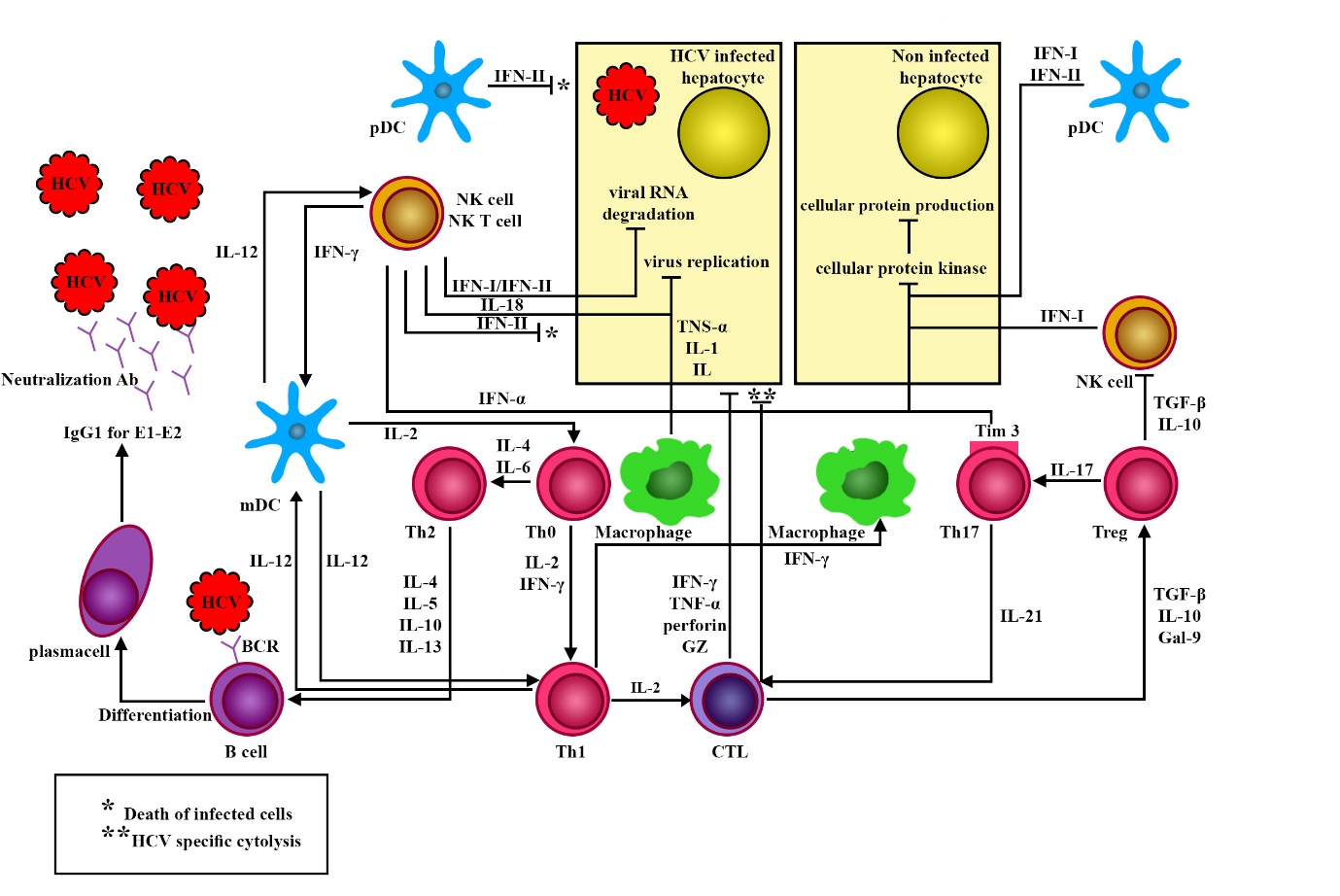 Figure 1 Summary of immune responses against hepatitis C virus. In innate immune response, NK cells are activated which leads to the production of INFs 1-11. This would inhibit the production of viral particles and destruction of their genomes. In addition, in normal cells, antiviral effects are mediated through inhibition of protein synthesis. Adaptive immune responses work through the activation of T cells and production of cytokines that would result in inhibition of the growth of the virus and elimination of the infected cells. B cells, also, perform their actions through the production of neutralizing antibodies against the virus. Ab: antibody; B cell: B lymphocyte; BCR: B cell receptor; CTL: cytotoxic T lymphocyte; E1: HCV E1 glycoprotein; E2: HCV E2 glycoprotein; GZ: granzyme; HCV: hepatitis C virus; IL: Interleukin; IFN: Interferon; mDC: myeloid dendritic cell; NK cell: natural killer cell; pDC: plasmoid dendritic cell; T cell: T lymphocyte; Th: T helper cell; TGF: transforming growth factor; TNF: tumor necrosis factor.Table 1 hepatitis C virus theraputic and preventive vaccines tested in primates and humansHCV: hepatitis C virus; E1: HCV E1 glycoprotein; E2: HCV E2 glycoprotein.Type of vaccineLead authorYearVaccineTested inAdjuvantRef.Recombinant proteinLeroux-Roels2004Recombinant E1(T2S-918/InnoVac-C)Human n = 20Alum[160]Choo1994Recombinant E1 or E2Chimpanzee n = 7MF59[153]Frey2010Recombinant E1 or E2Human n = 60MF59[161]Drane2009Recombinant CoreHuman n = 30ISCOMATRIX[163]Verstrepen2011Recombinant E1 or E2Chimpanzee n = 4Alum[162]Puig2004Recombinant E1 or E2Chimpanzee n = 2oil/water[155]PeptideFirbas20067 HLA-A2 restrictedpeptides (IC41)Human n = 128Poly-L-arginine[149]Firbas20107 HLA-A2 restrictedpeptides (IC41)Human n = 54Poly-L-arginine[150]Yutani2007Peptide vaccine targeting E1, E2, NS3 and NS5A.Human n = 12-[145]Klade2008Synthetic peptide vaccine (core, NS3, NS4) (IC41)Human n = 60Poly-L-arginine.[146]DNA vaccineForns2000DNA vaccine expressing E2 proteinChimpanzee n = 2-[227]Sallberg2009NS3/4A expressing plasmid (ChronVac-C)Human n = 12-[179]Alvarez-Lajonchere2009Plasmid (CIGB-230)  expressing core, E1, E2 plus recombinant core proteinHuman n = 15-[175]Virally vectoredRollier2007DNA/MVAChimpanzee n = 4-[201]Folgori2006Ad6/Ad24 +electroporated DNAChimpanzee n = 5-[191]Fattori2006Ad6/Ad6/ChAd32Rhesus macaque n = 3-[194]Barnes2012Ad6/ChAd3Human n = 30-[193]Youn2008Recombinant vacciniaChimpanzee n = 4-[207]Habersetzer2009Modiﬁed vaccinia Ankara virus expressing  HCV NS3-NS5B (TG4040)Human n = 15-[203]OthersElmowalid2007Virus Like ParticlesChimpanzee n = 4AS01B[215]Batdelgar2008V-5 Immunitor–heat- inactivated HCV antigens from HCV infected donors (tablet administered orally)Human n = 10-219